Форма № 2Реестр фотографий мест (площадок) накопления твердых коммунальных отходов на территории муниципального образования1.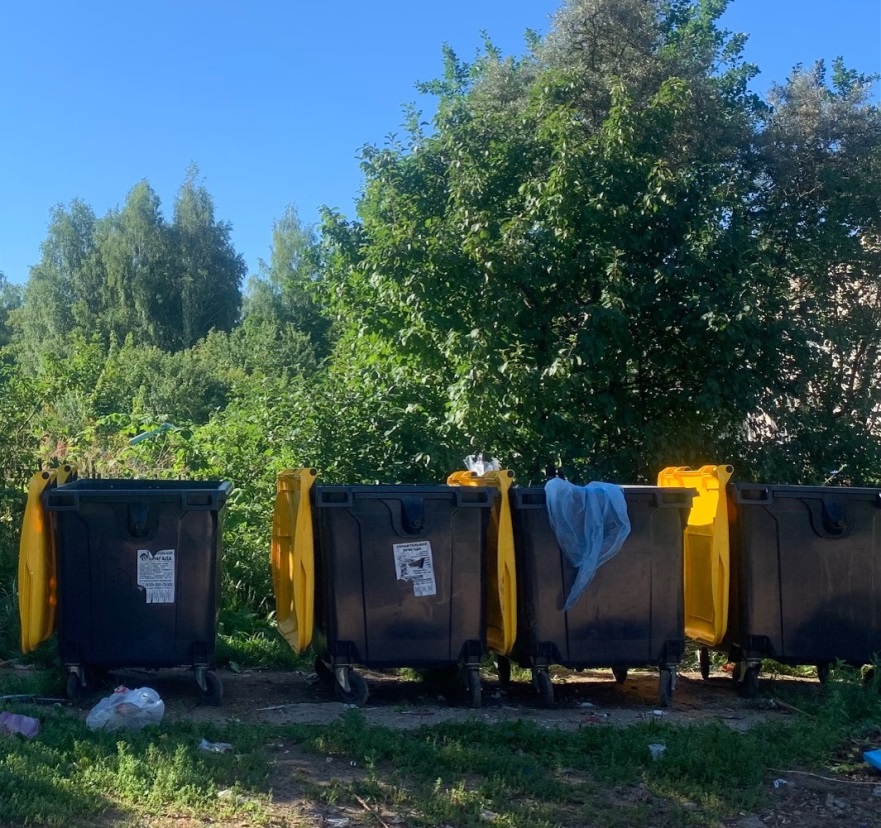 1.Д.Новые Батеки, ул.Первомайская, напротив д.202.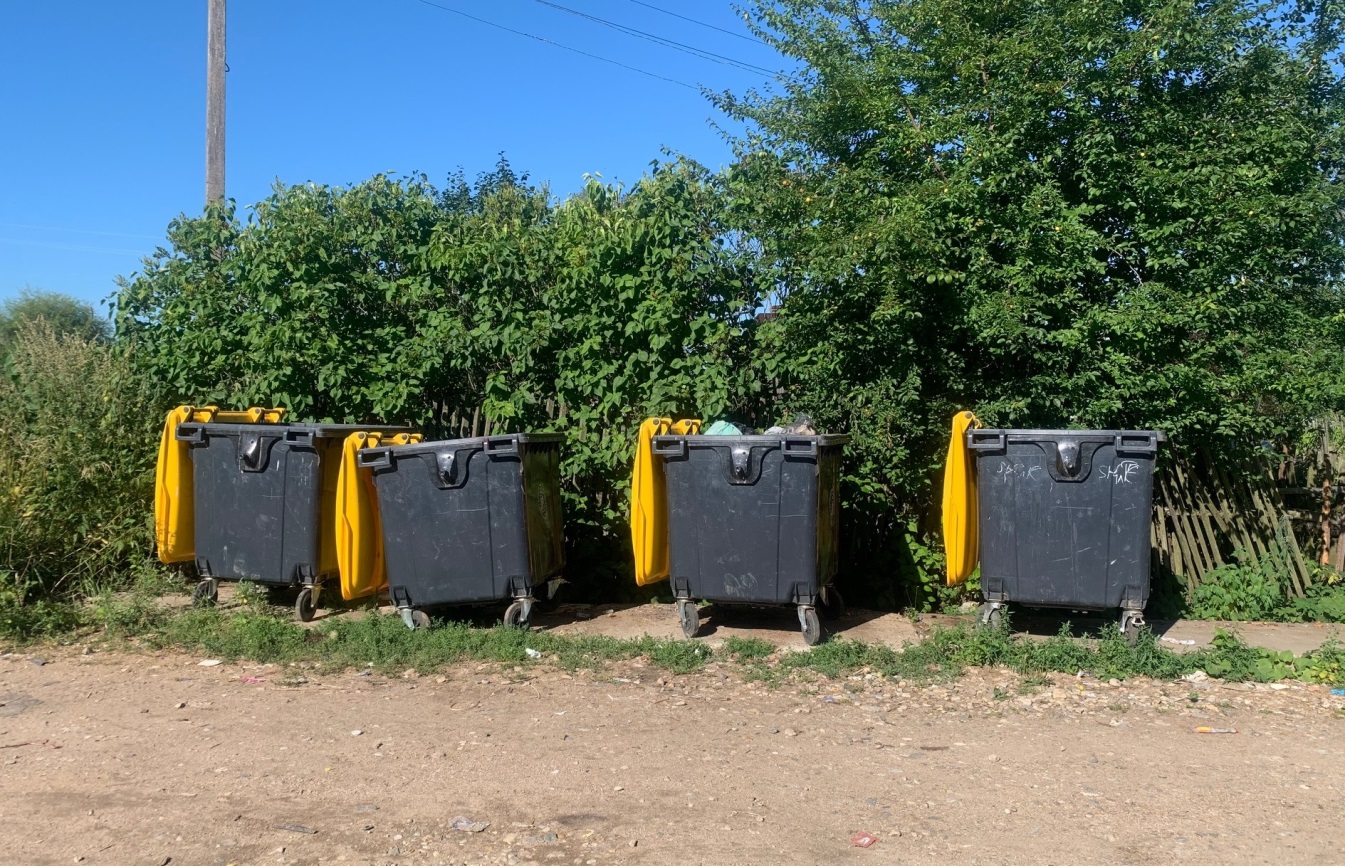 2.Д.Новые Батеки, ул.Школьная, около д.133.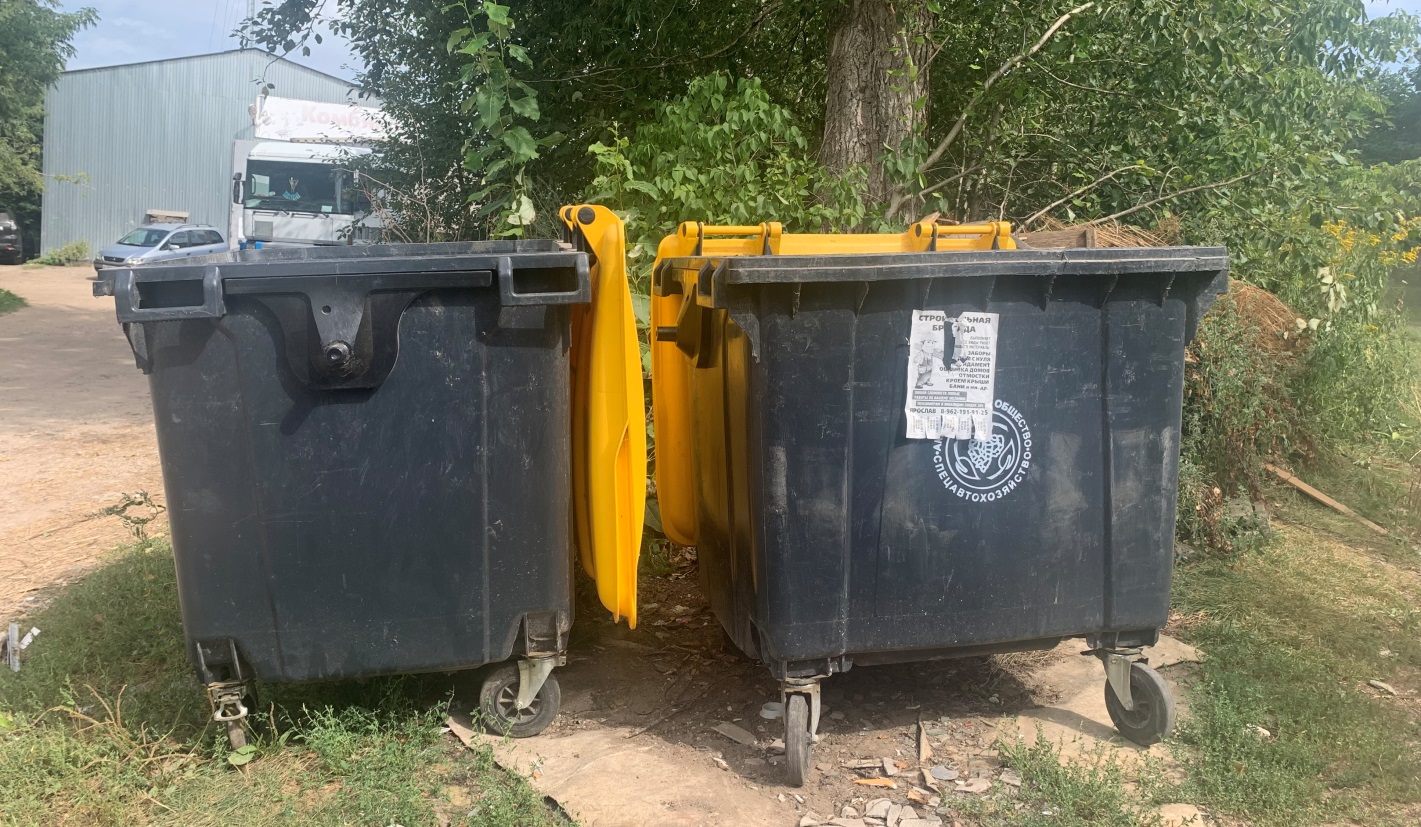 3.Д.Новые Батеки, ул.Чуркиных, напротив д.14.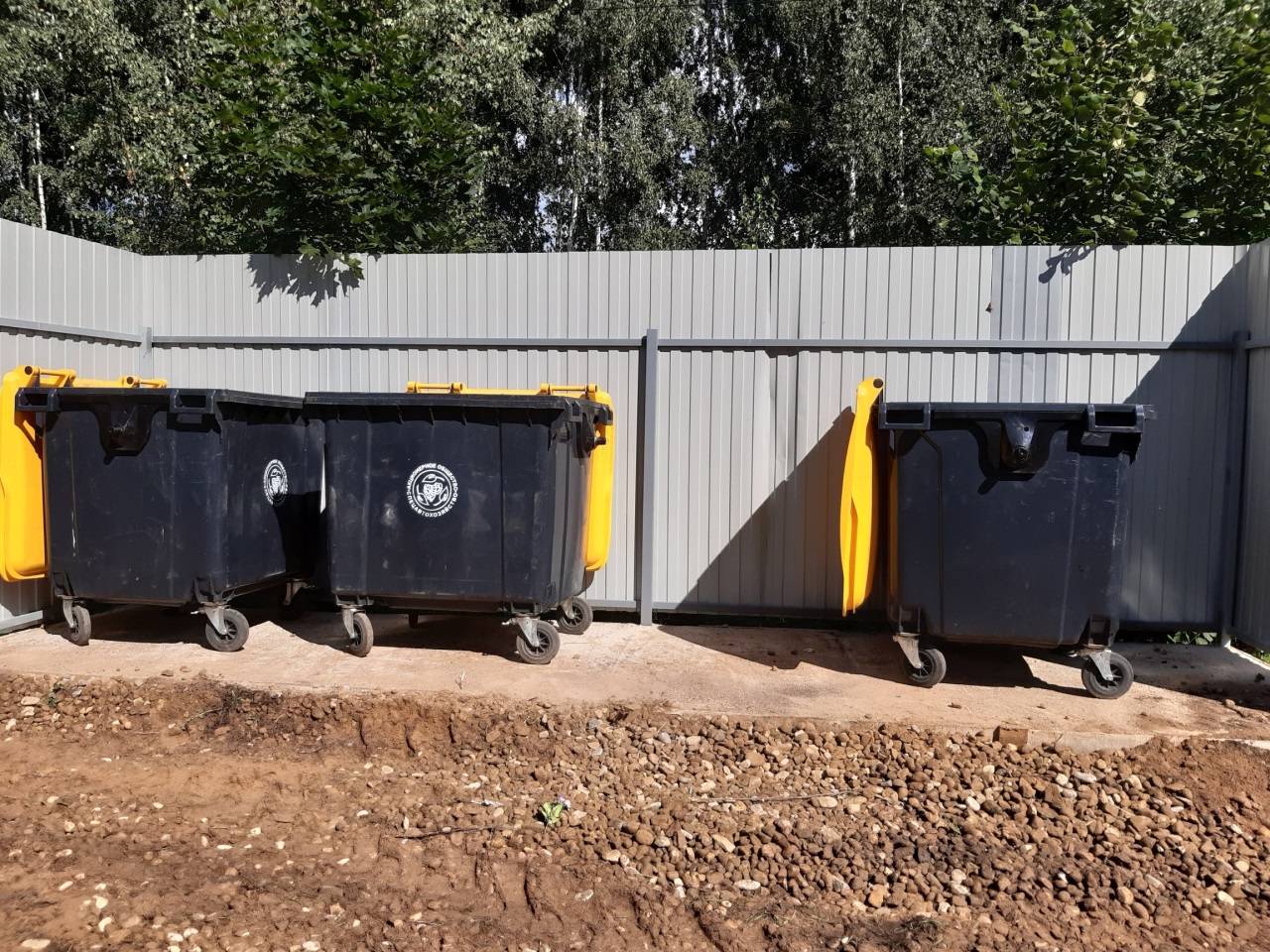 4.Д.Новые Батеки, ул.Ковалева, на расстоянии 30 м от д.45.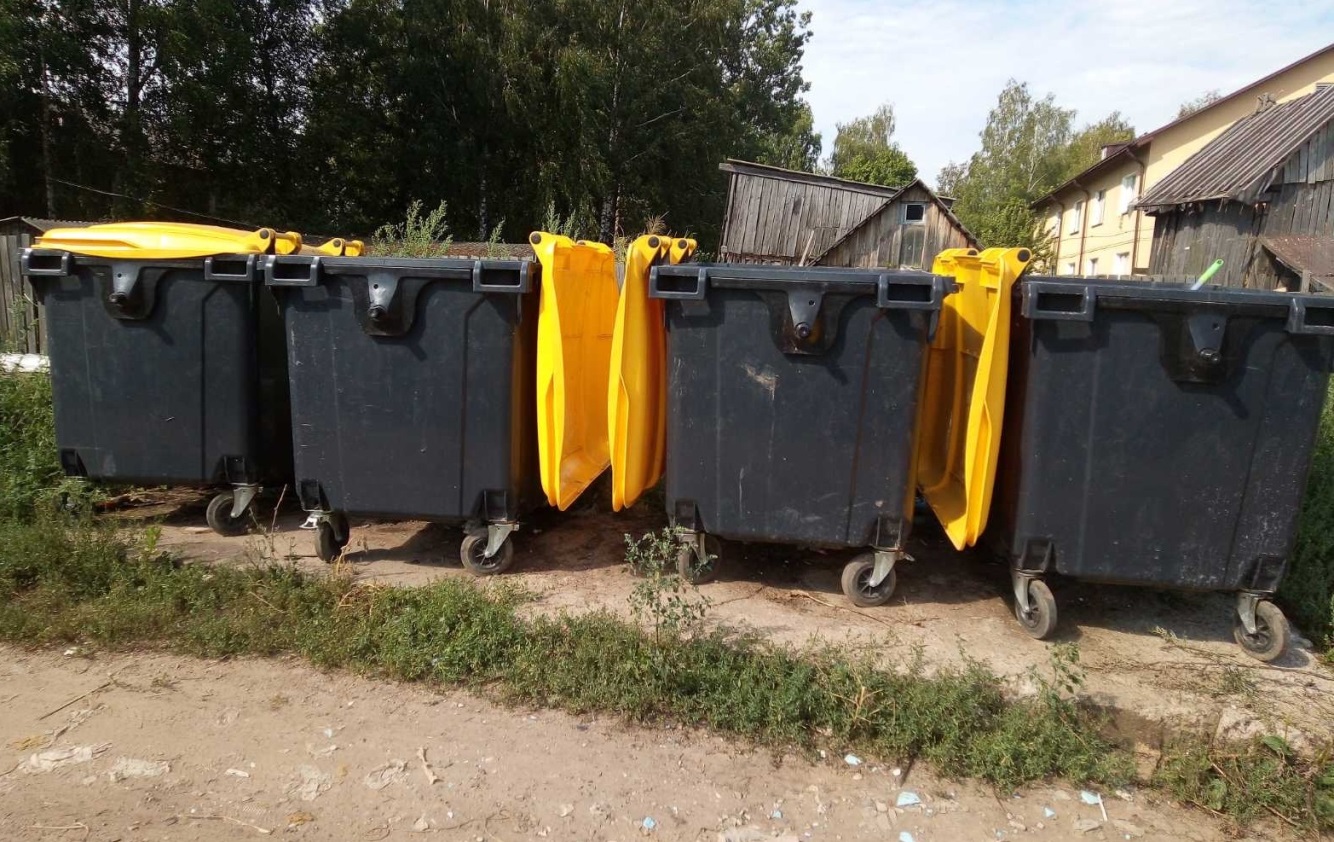 5.Д.Новые Батеки, ул.Северная, на расстоянии 30 м от д.196.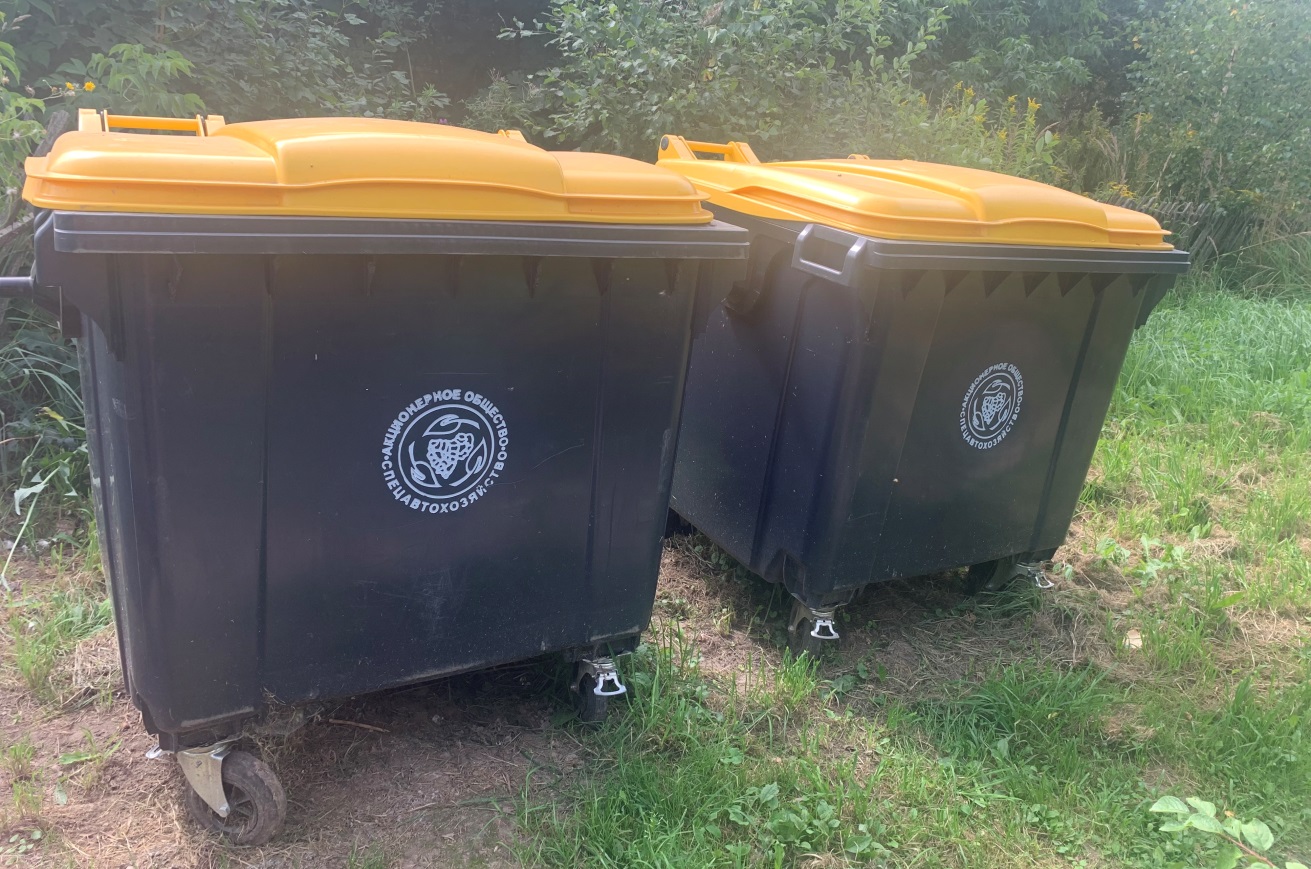 6.Д.Новые Батеки, ул.Сергеева, около д.157.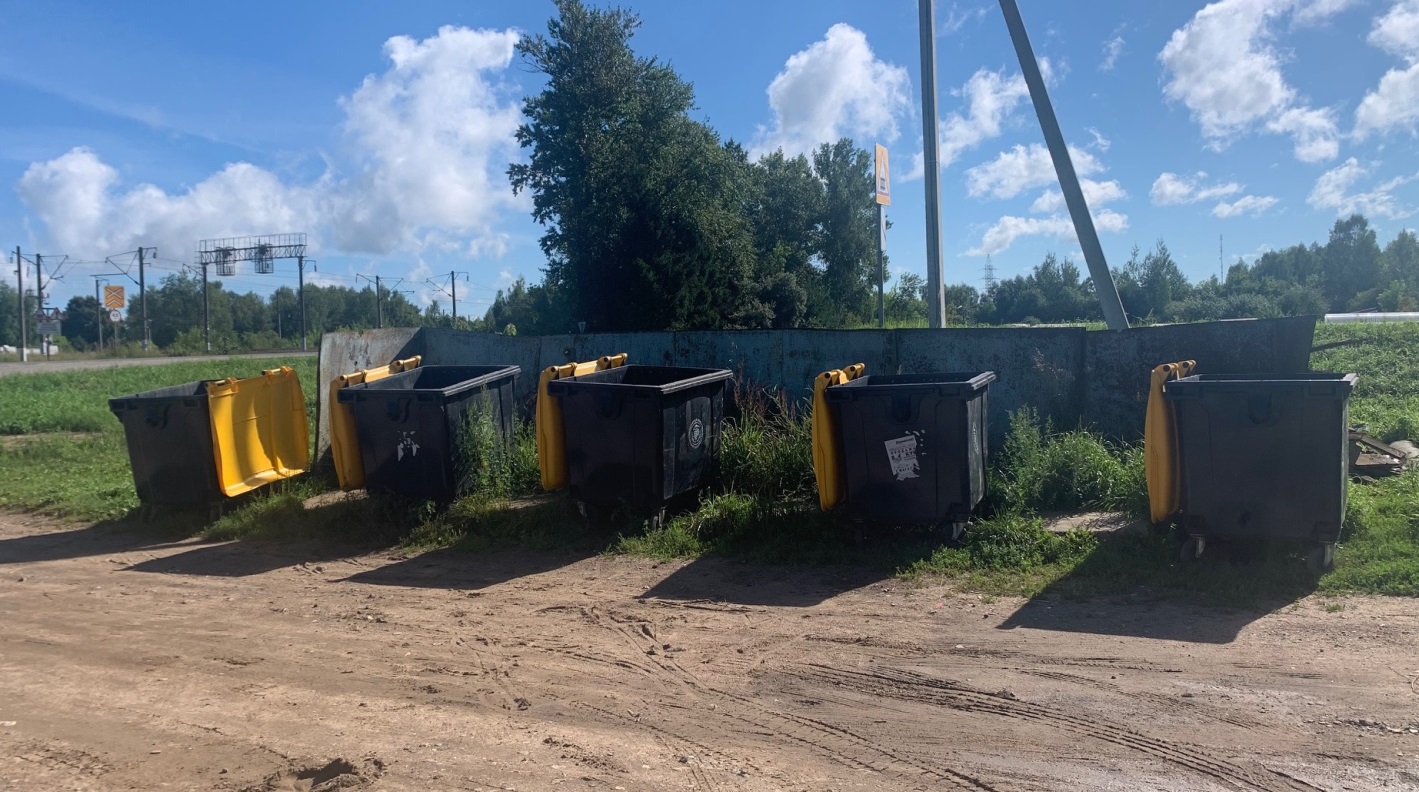 7.Д.Ракитня-2, ул.Молодежная, на  расстоянии 40м от д.48.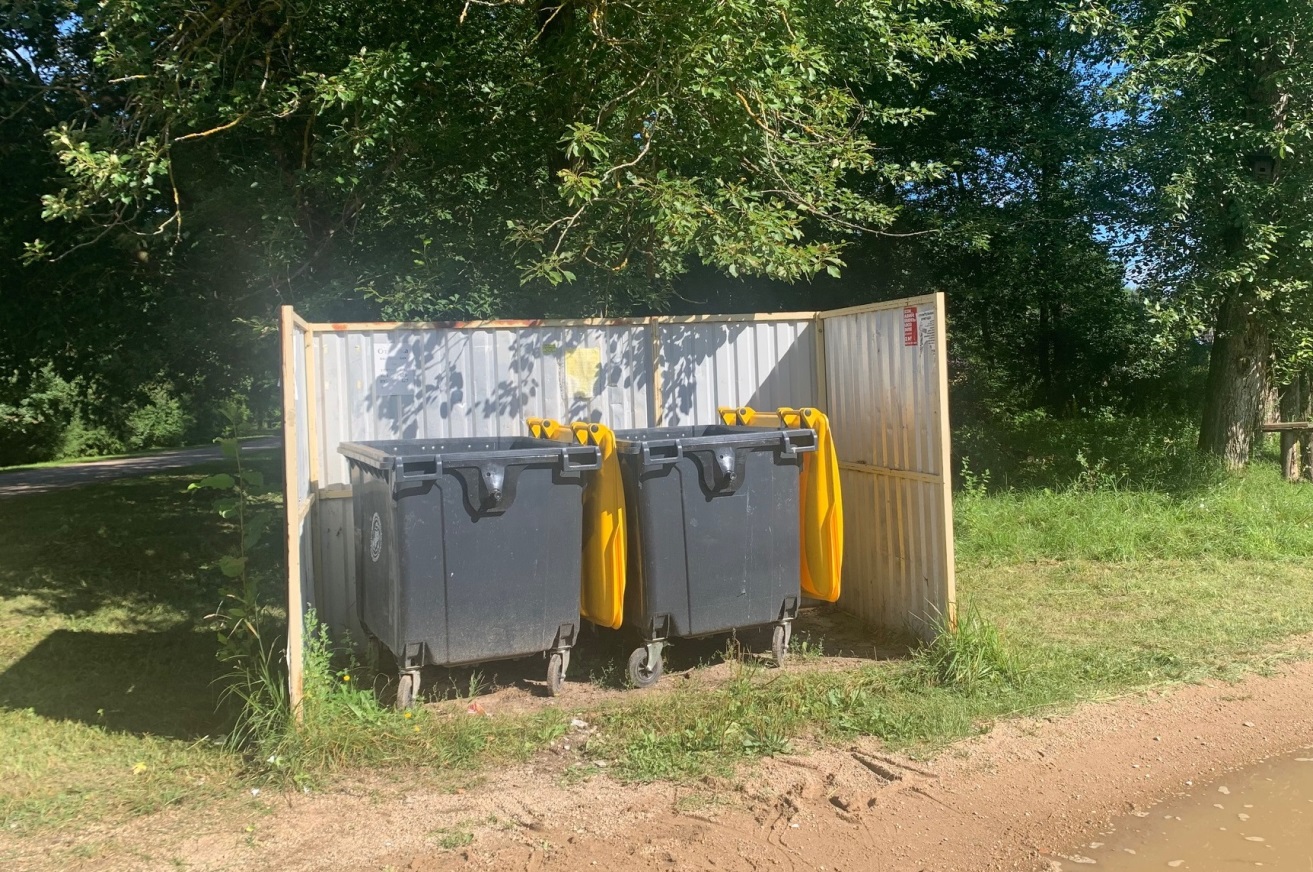 8.Д.Ракитня-2, перекресток ул. Дорожная и Центральная9.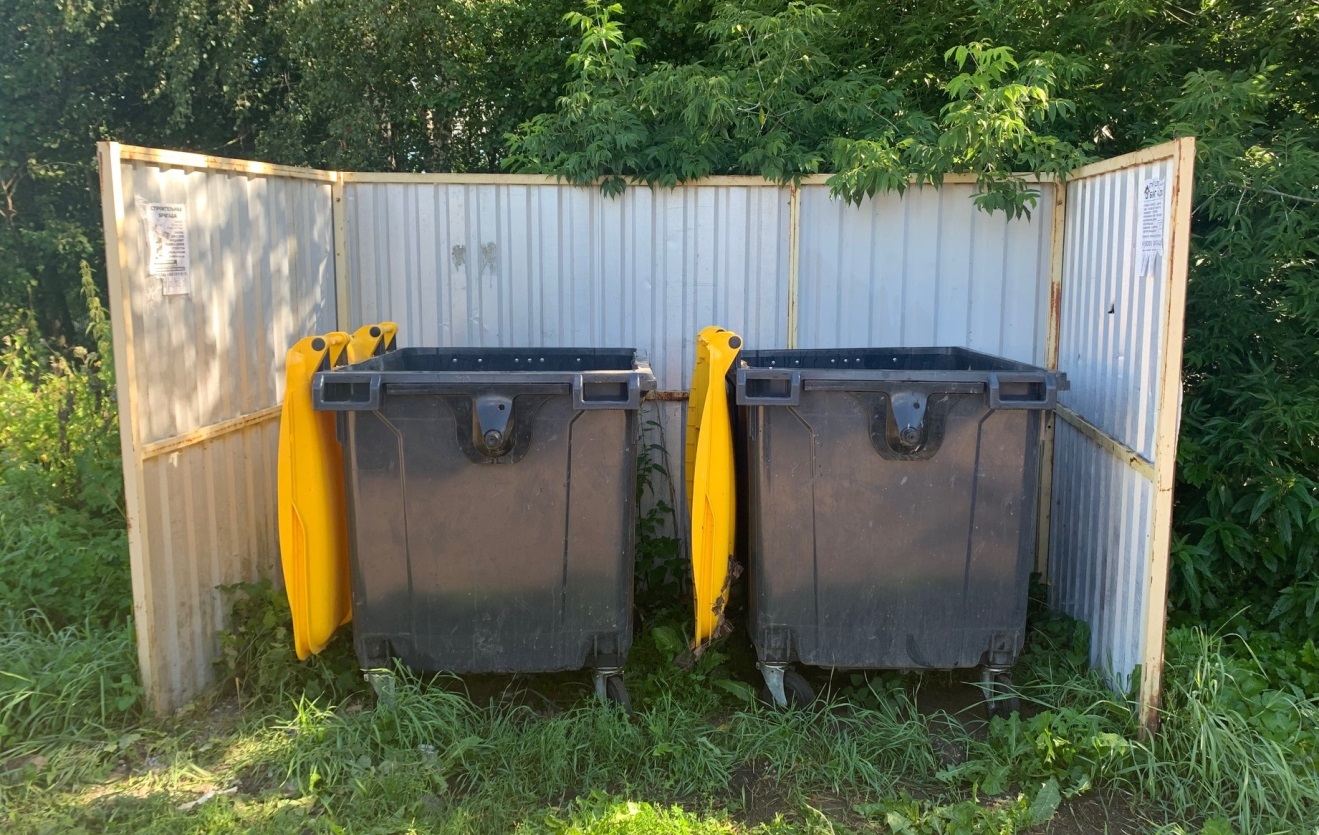 9.Д.Ракитня-2, ул.Заводская, на расстоянии 20 м от д.510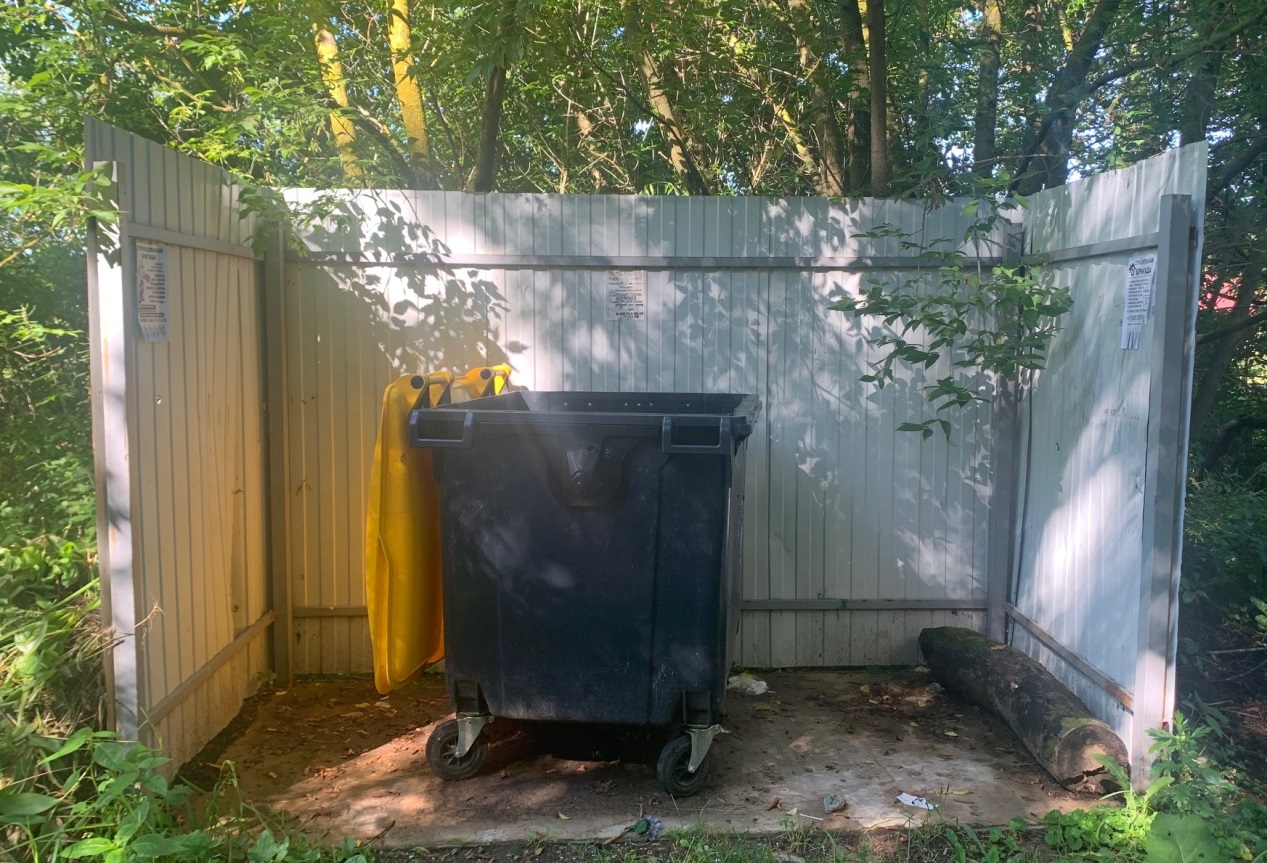 10Д.Ракитня-2, ул.Дорожная, напротив кладбища11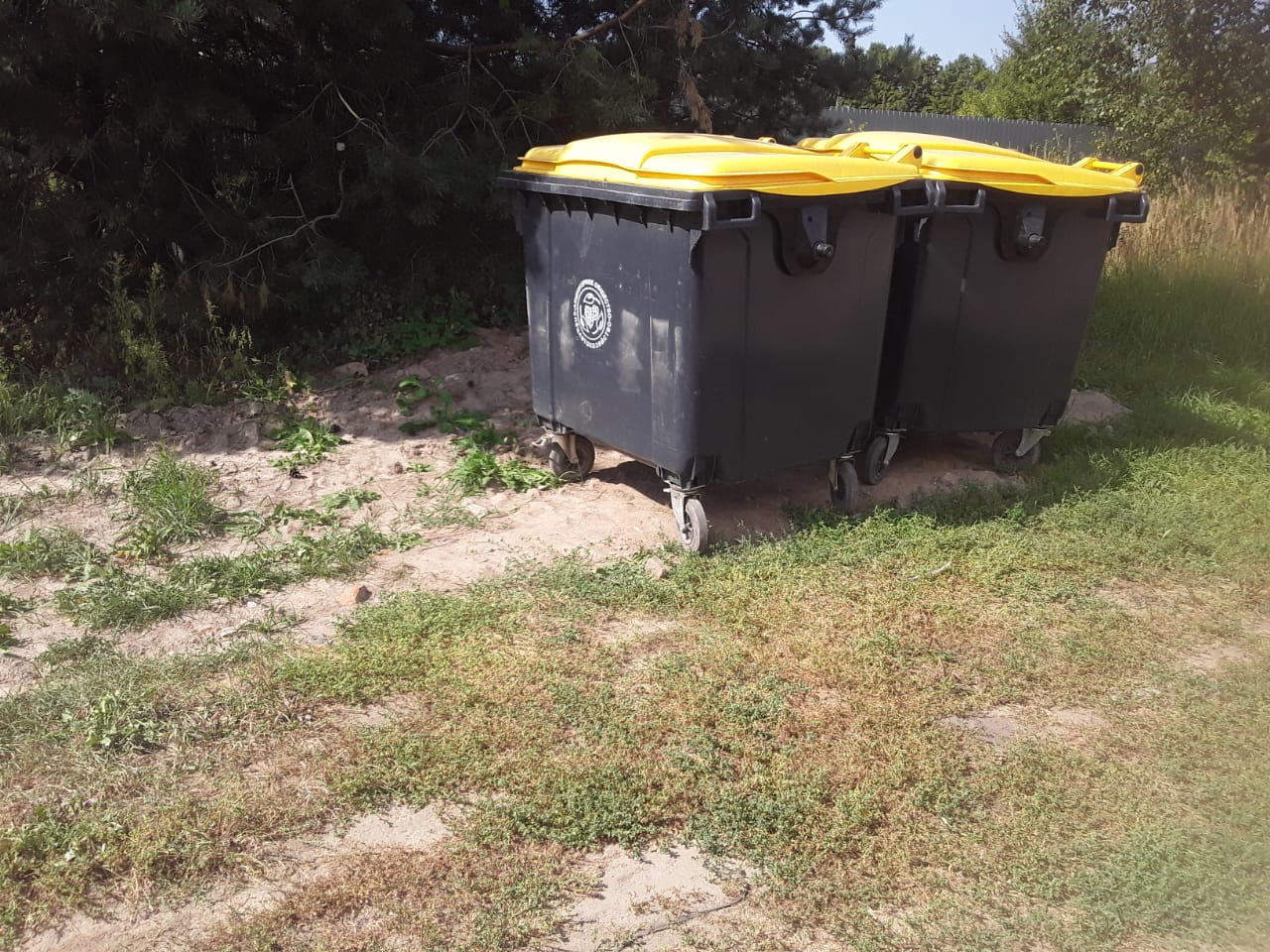 11Д.Старые Батеки, ул.Восточная, на расстоянии 20 м от д.1112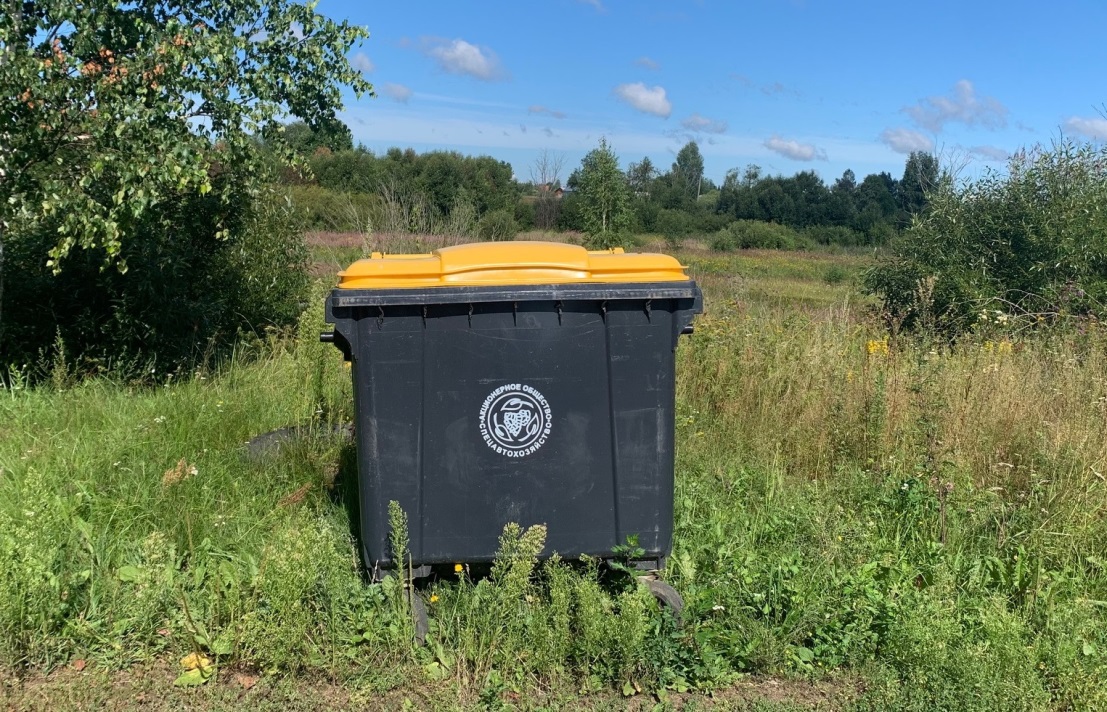 12Д.Старые Батеки, ул.Береговая, на расстоянии 20м от  д.1813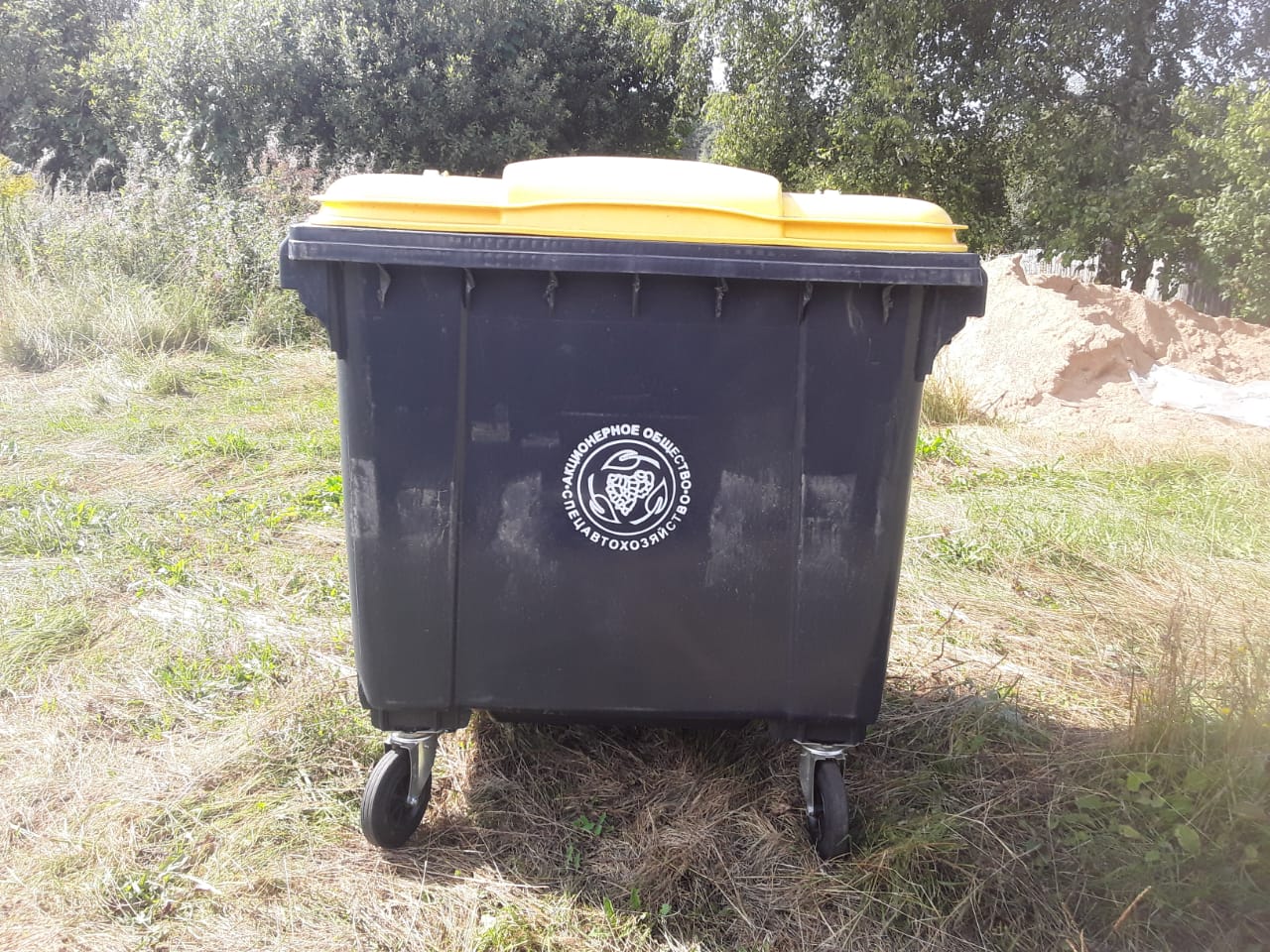 13Д.Старые Батеки, ул.Береговая, на расстоянии 20м от  д.114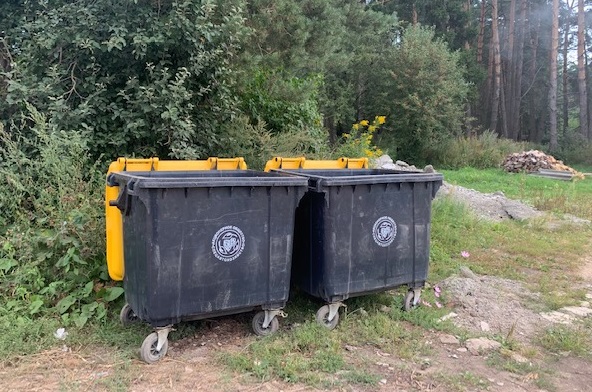 14Д.Старые Батеки, ул.Береговая, на расстоянии 20м  от дома № 915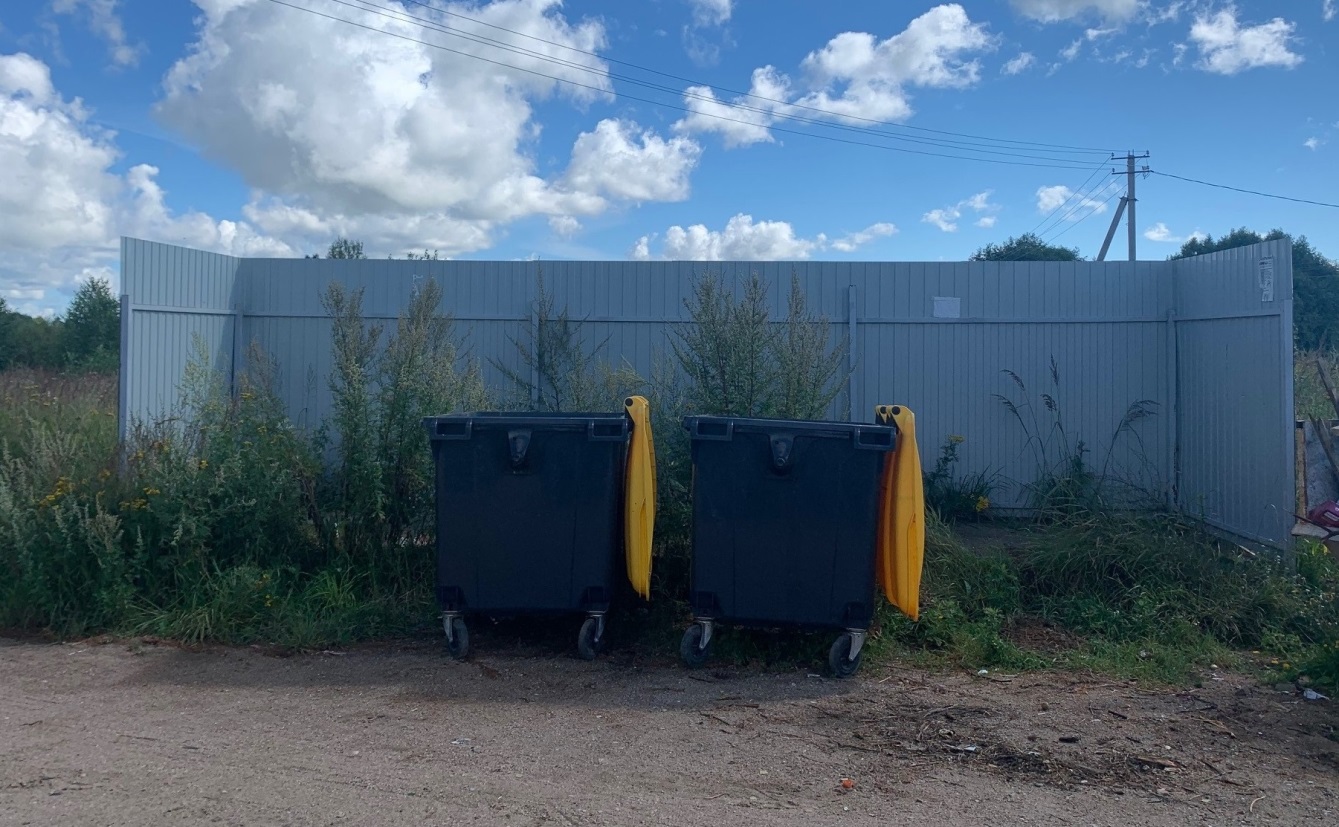 15Д.Старые Батеки, ул.Баринова, напротив гаражей16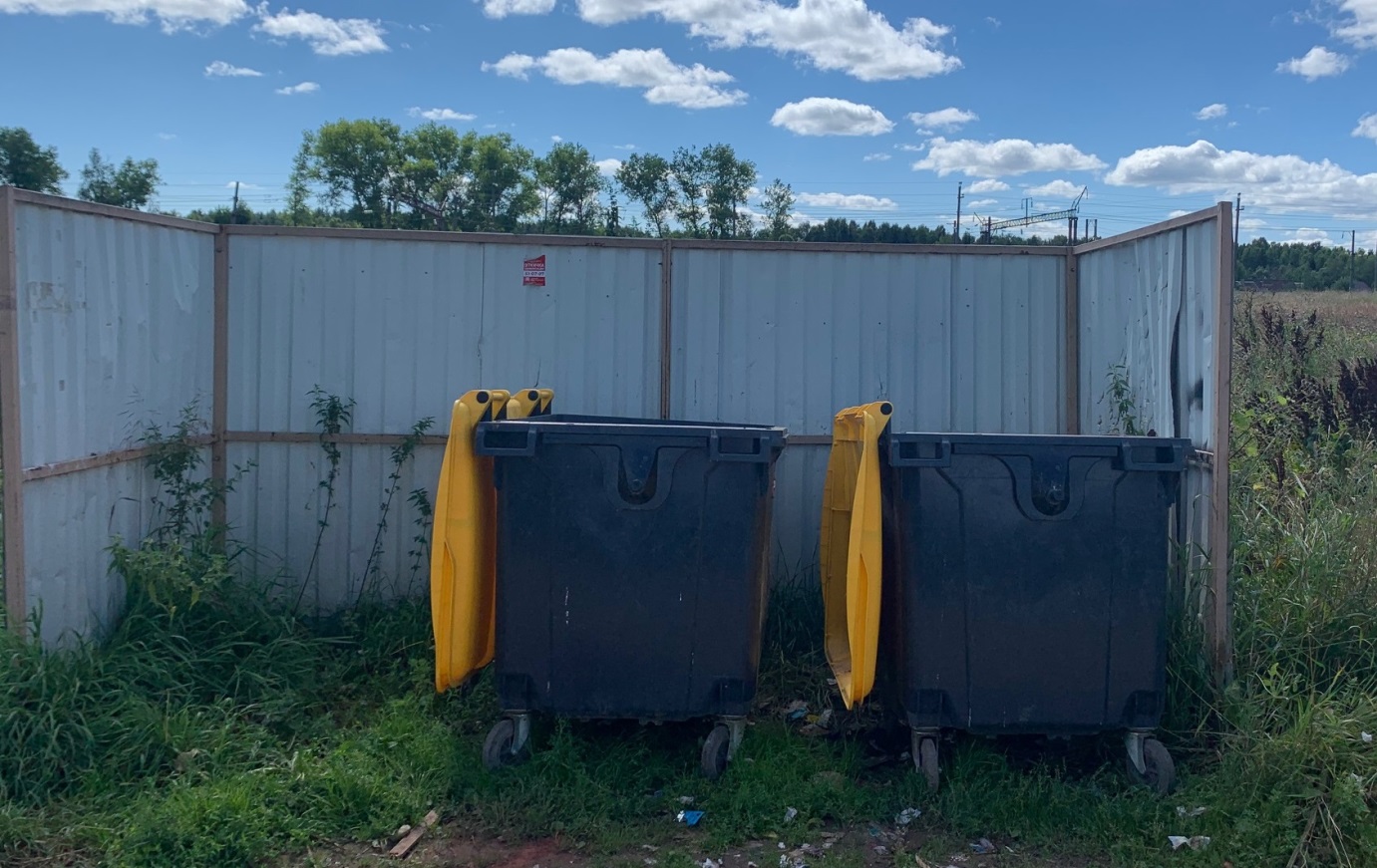 16Д.Сипачи, на въезде в деревню 17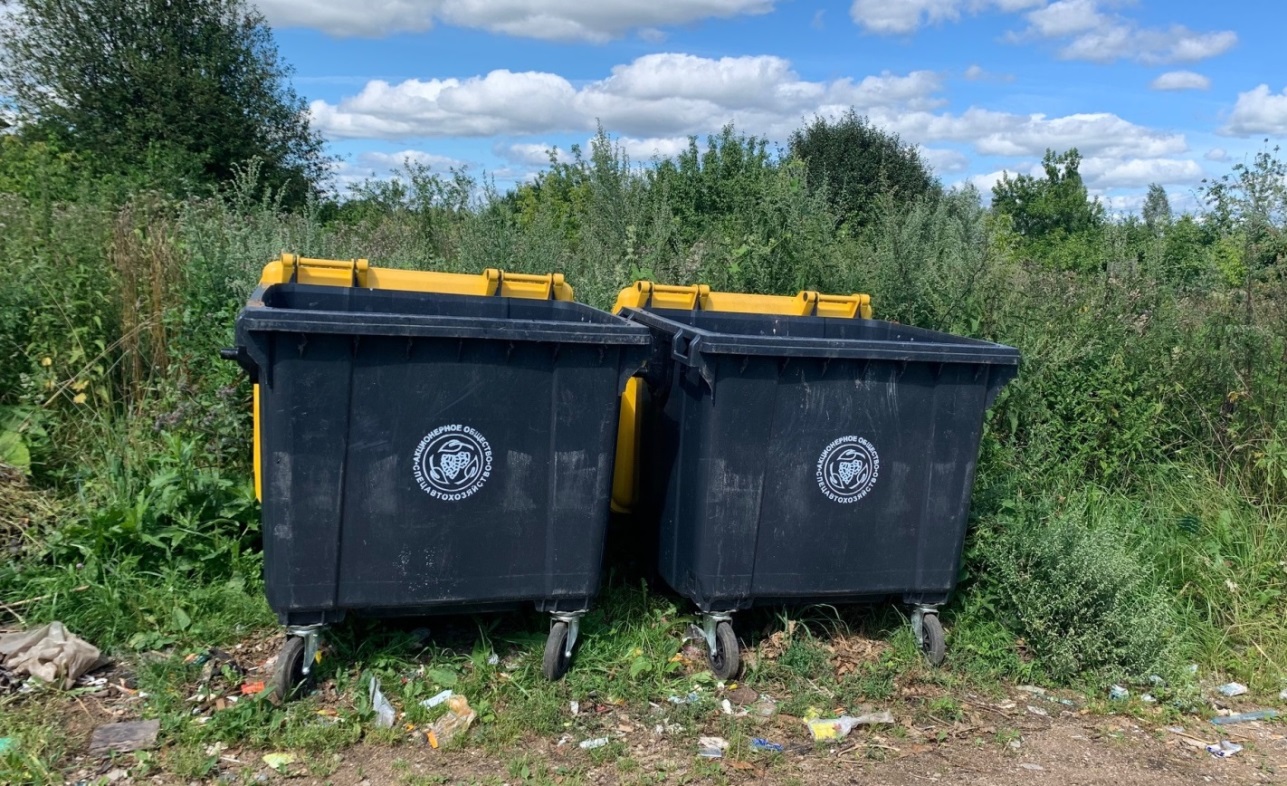 17Д.Сипачи, ул.Северная, на расстоянии 20м от  д.1818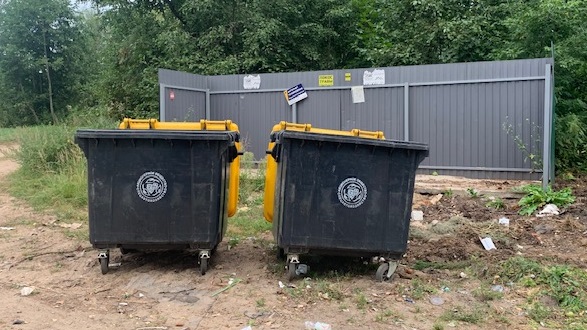 18Д.Гнездово, на расстоянии 20 от дома № 8419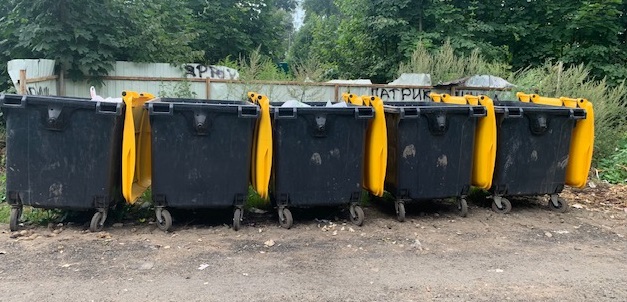 19Д.Гнездово, на расстоянии 30 от дома № 3920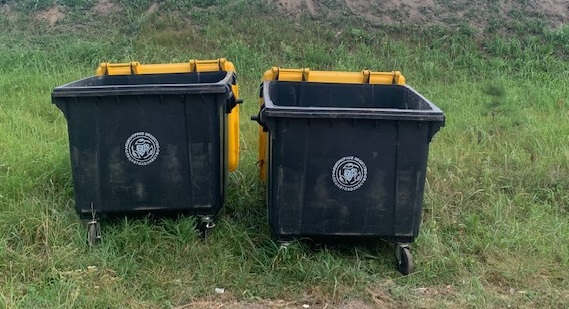 20Д.Гнездово около кладбища2121Д.Глущенки, ул.Сосновая  у  дома № 1022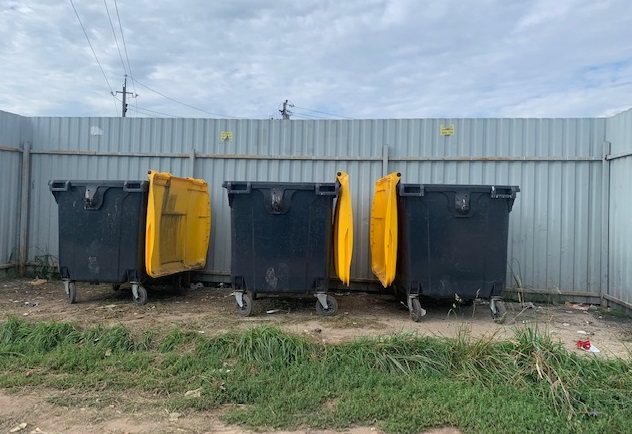 22Д.Глущенки, ул.1-я Песочная23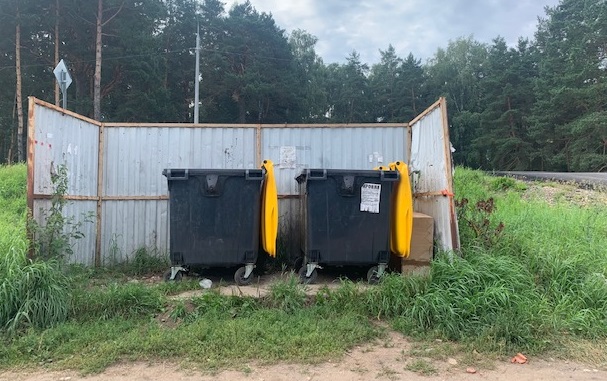 23Д.Глущенки, на расстоянии 20 м от д.4124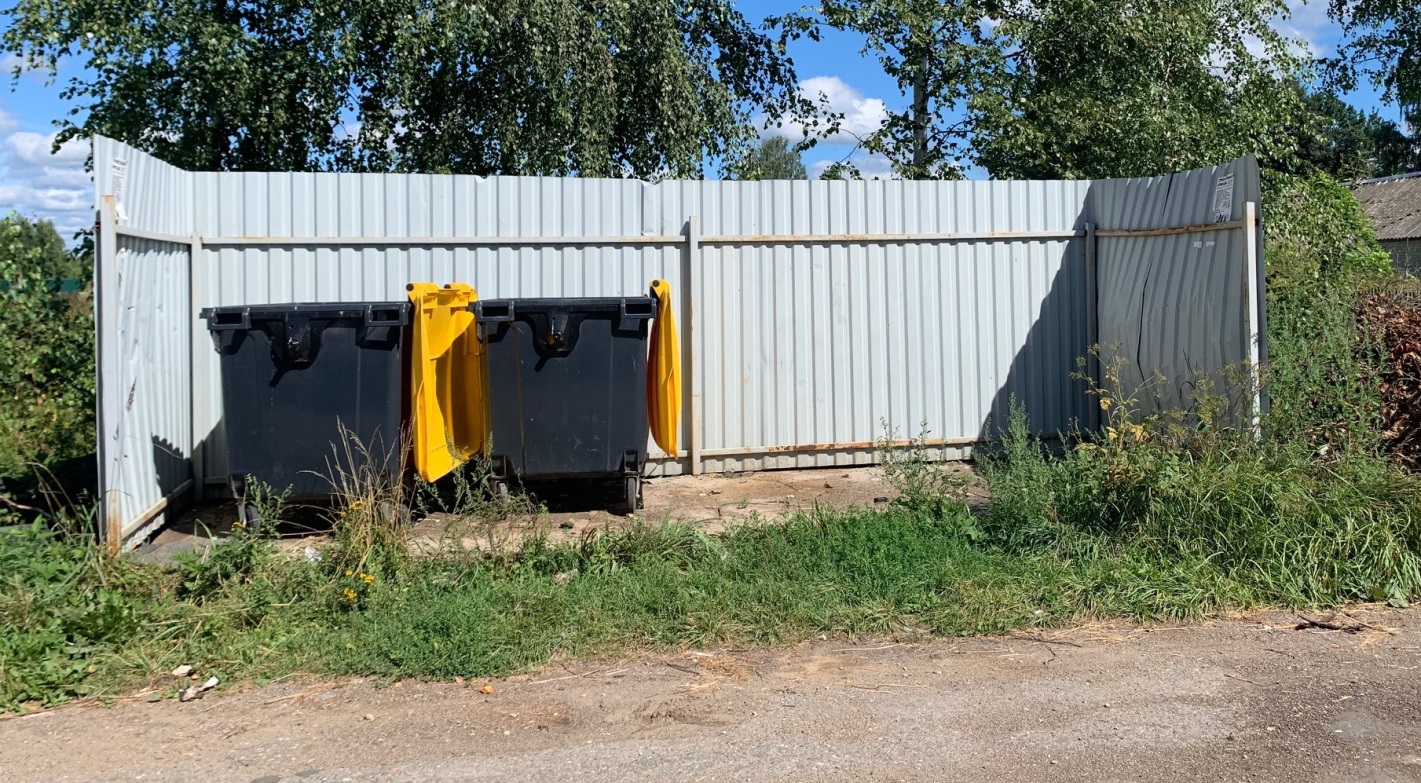 24Д.Нивищи, ул.Мира, д. № 10А, около ФАПа2525Д.Нивищи, ул.Западная26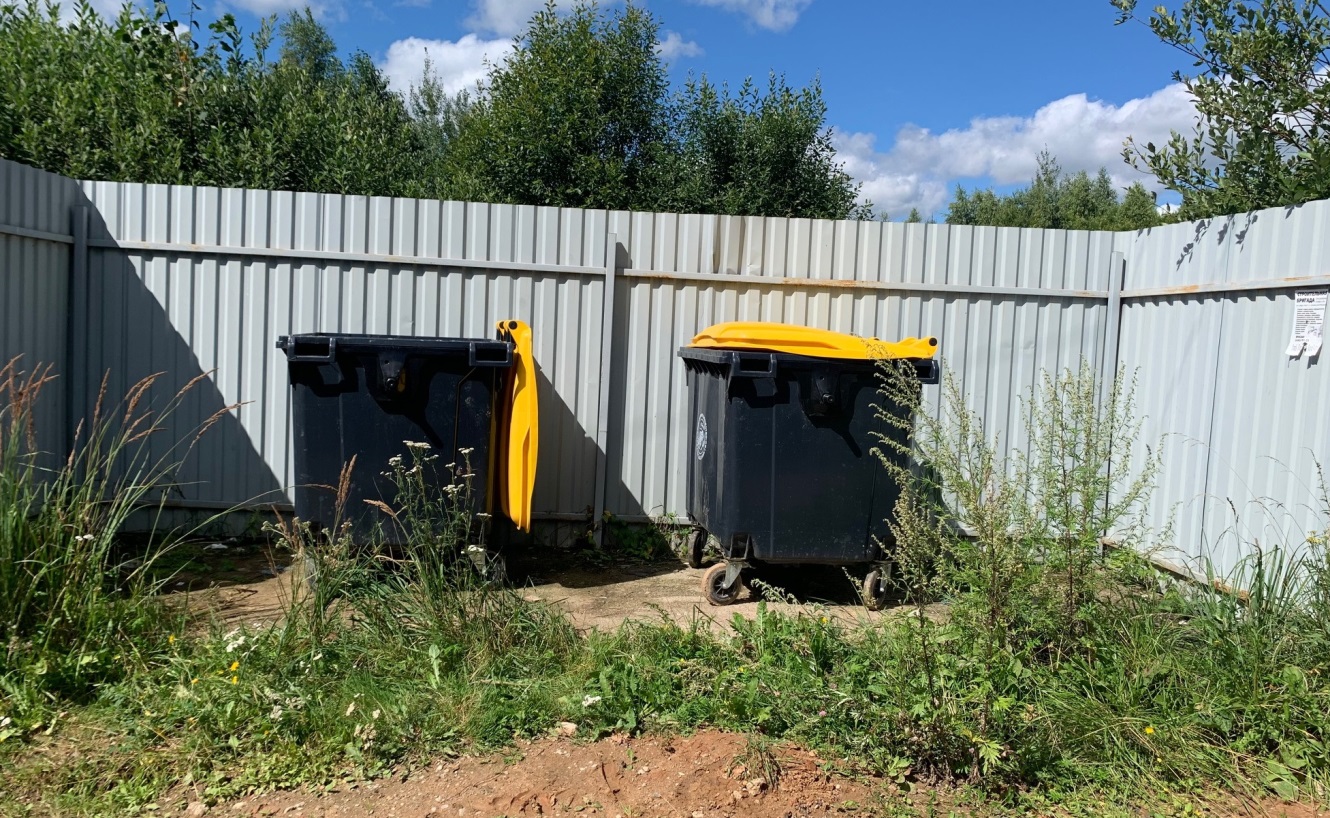 26Д.Нивищи, ул.Иванова, напротив дома № 127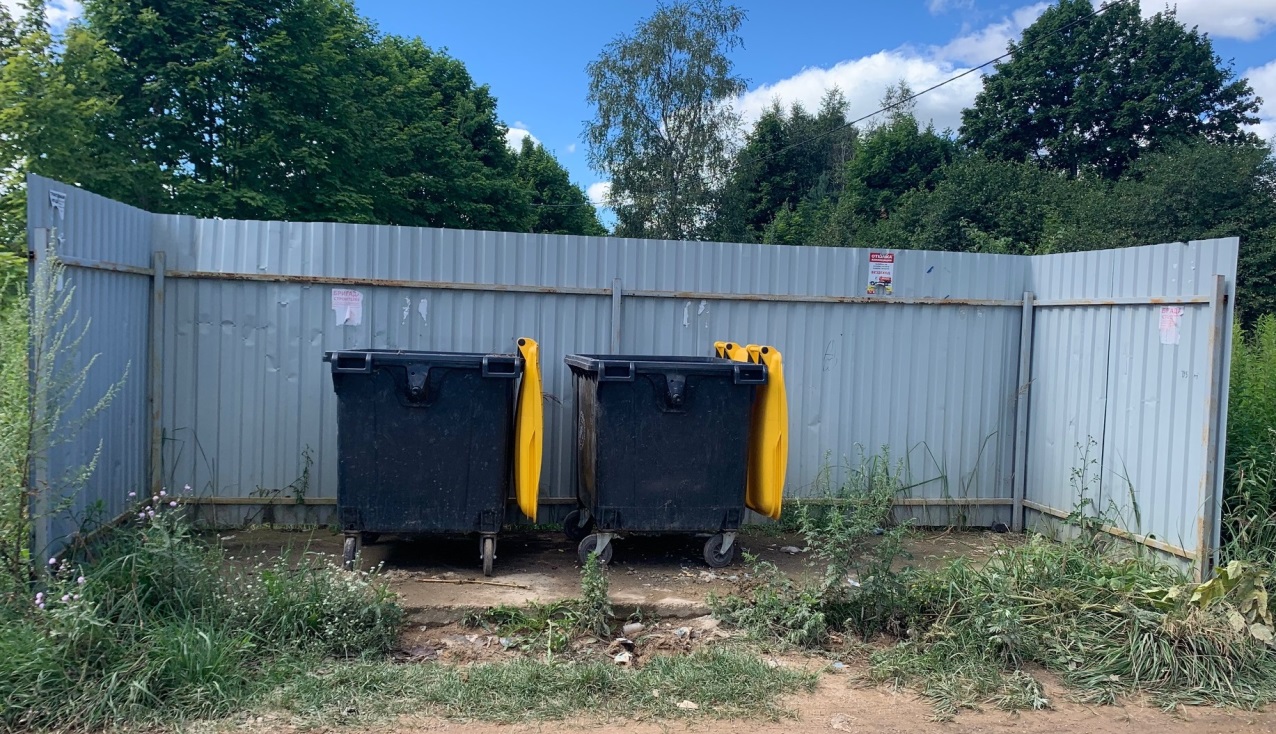 27Д.Ракитня-1, ул.Центральная2828Д.Ракитня-2, ул.Лесная, около дома №129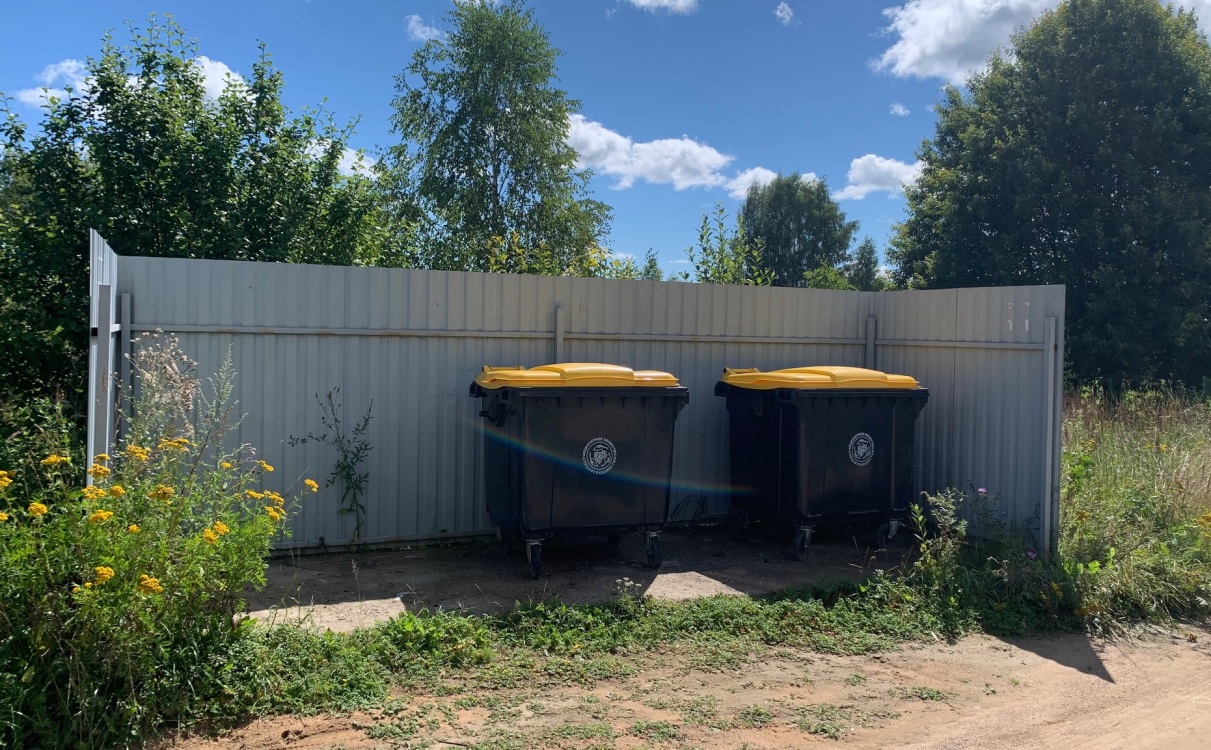 29Д.Новосельцы, ул.Шаманова30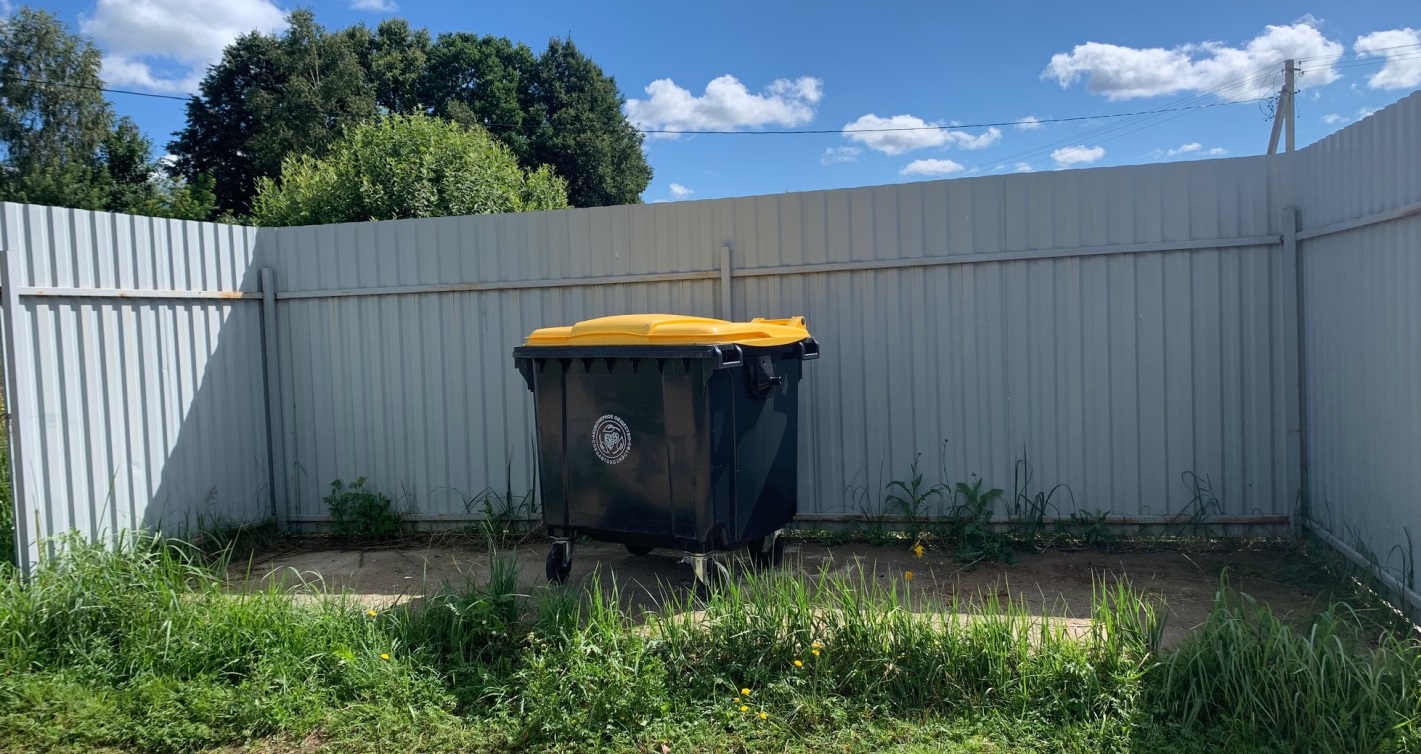 30Д.Новосельцы, ул.Новая31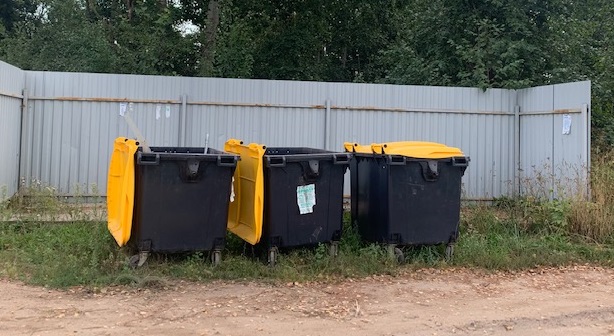 31Д.Гнездово, ул.им.Авдусина32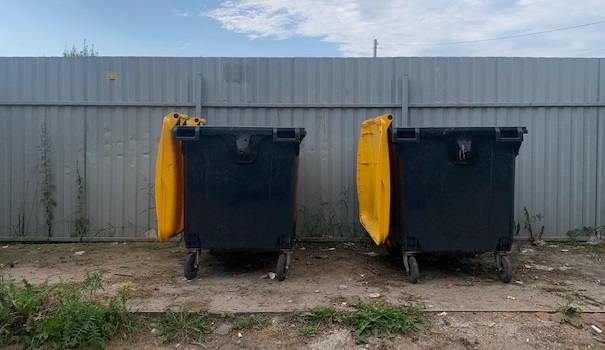 32Д.Глущенки, ул.3-я Песочная33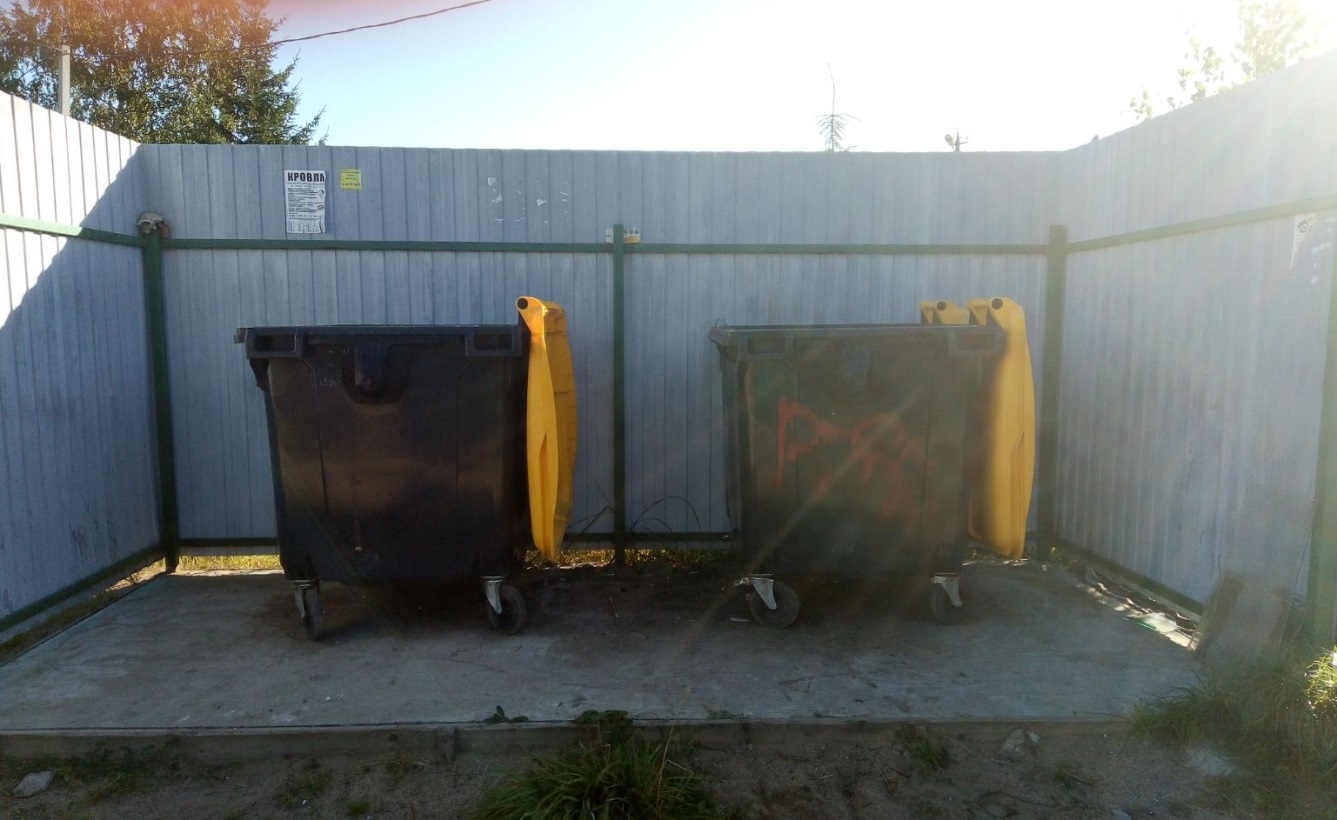 33Д.Новые Батеки, ул.Анисимова, около д.№1334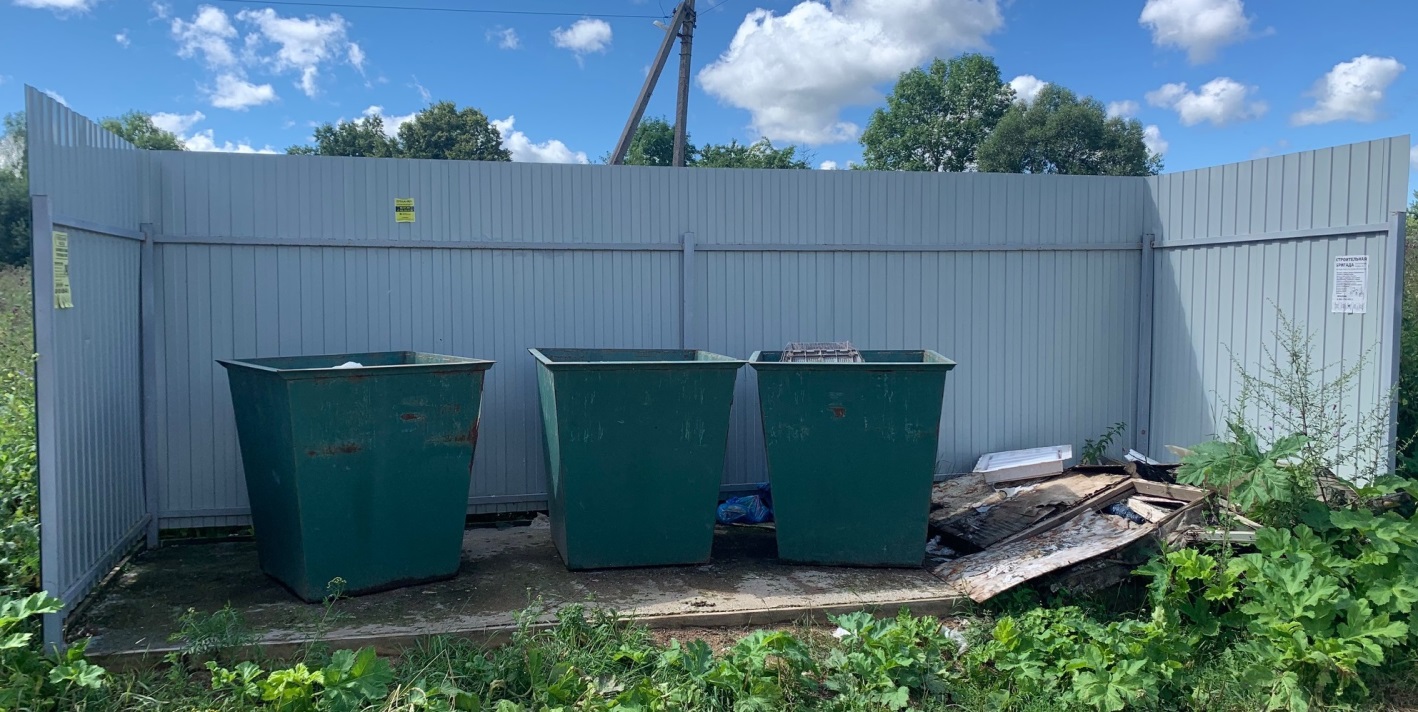 34Д.Новое куприно, при въезде на ул. Парковая, справа35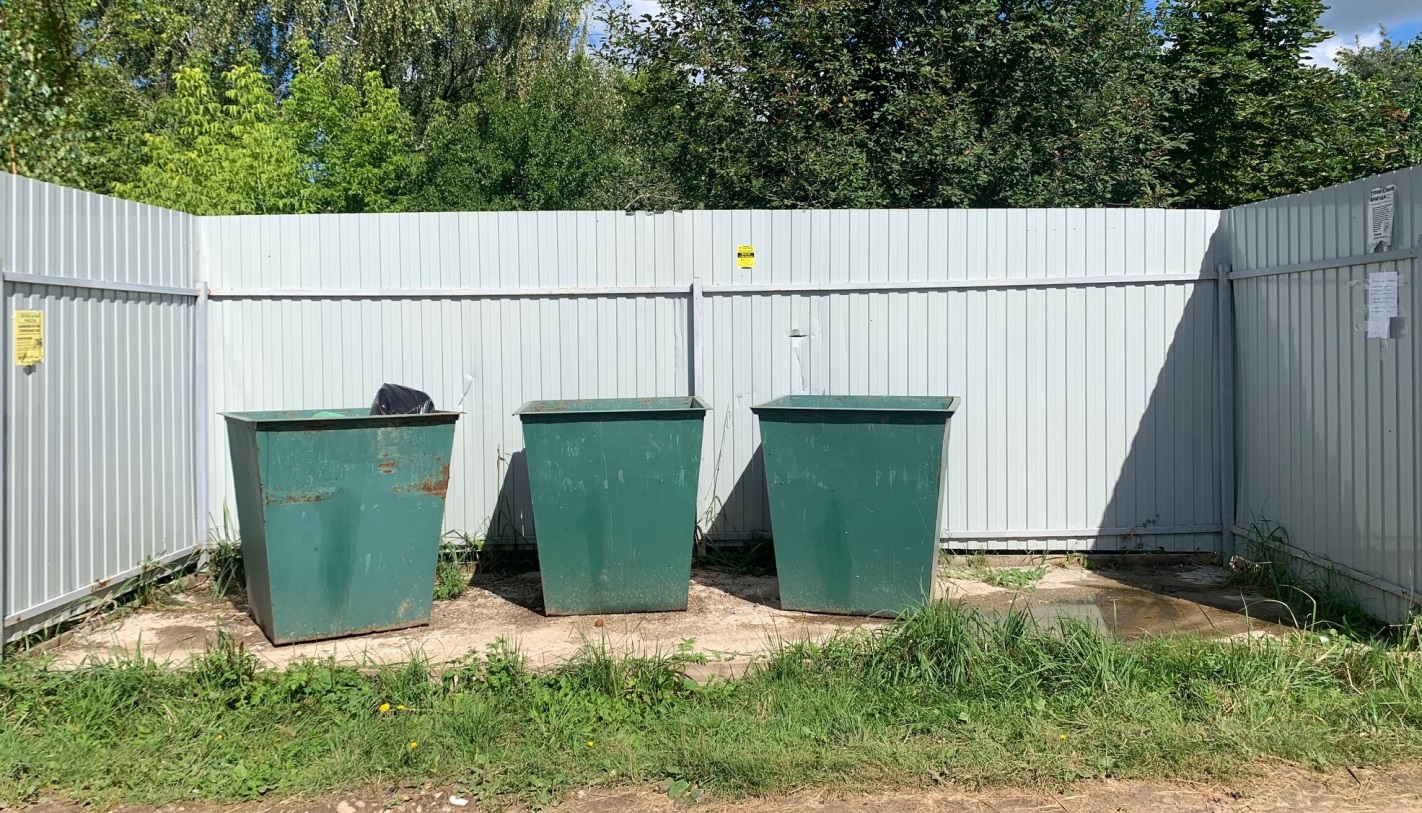 35Д. Новое Куприно, на перекрестке ул. Парковая и ул. Комиссаровская36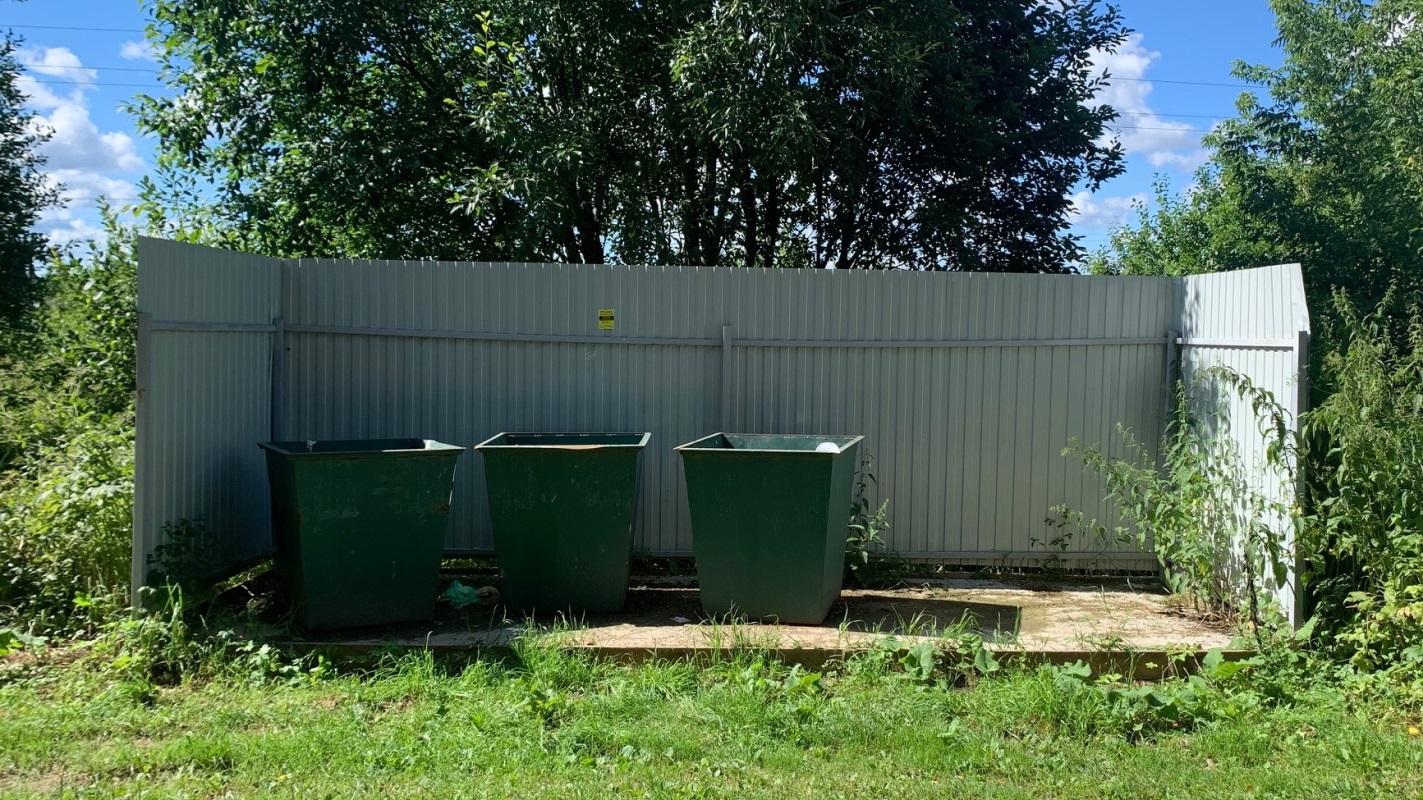 36Д.Новое Куприно, на перекрестке ул. Строительная и ул. Комиссаровская37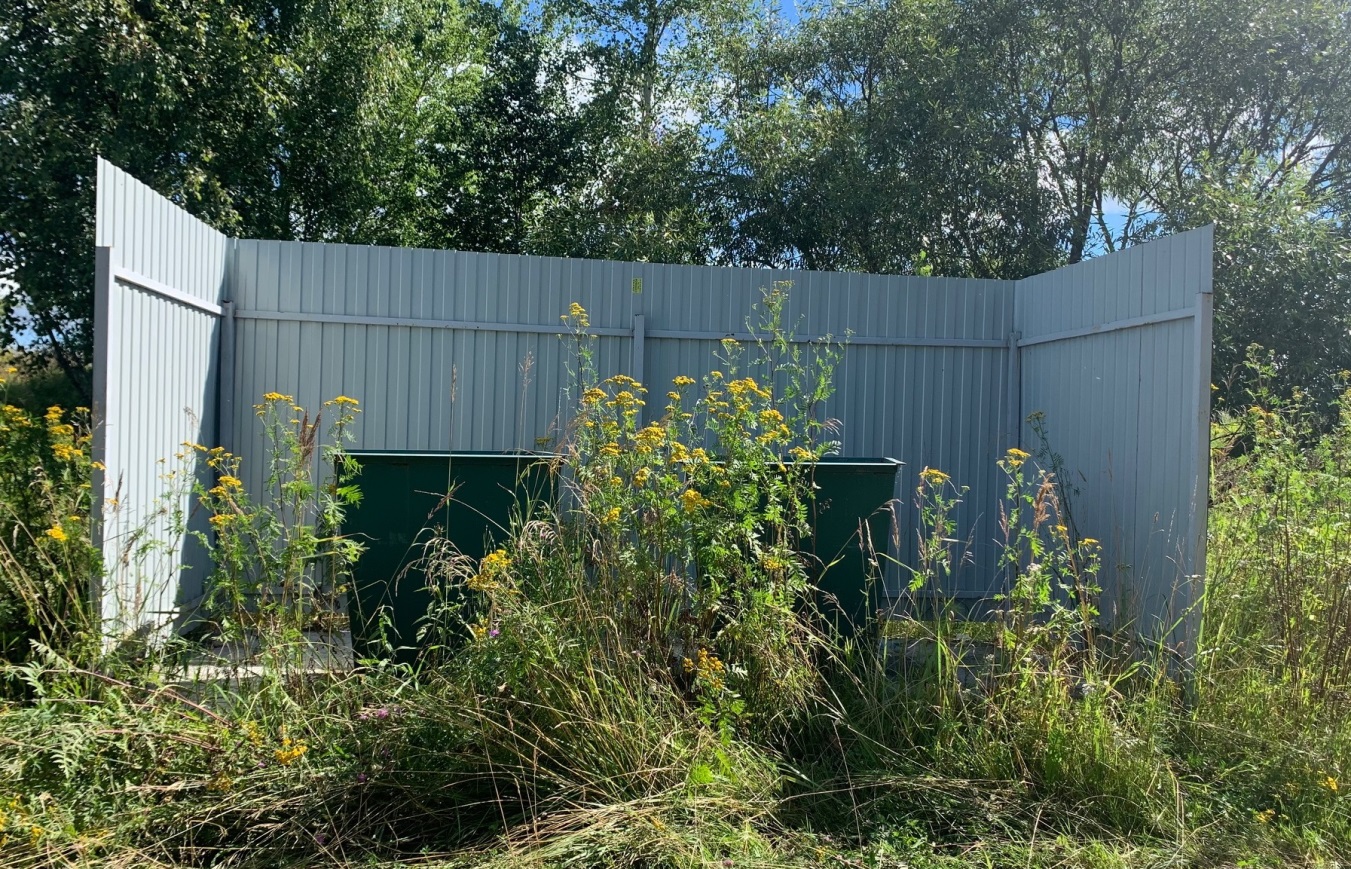 37Д.Ермаки, ул.Колхозная38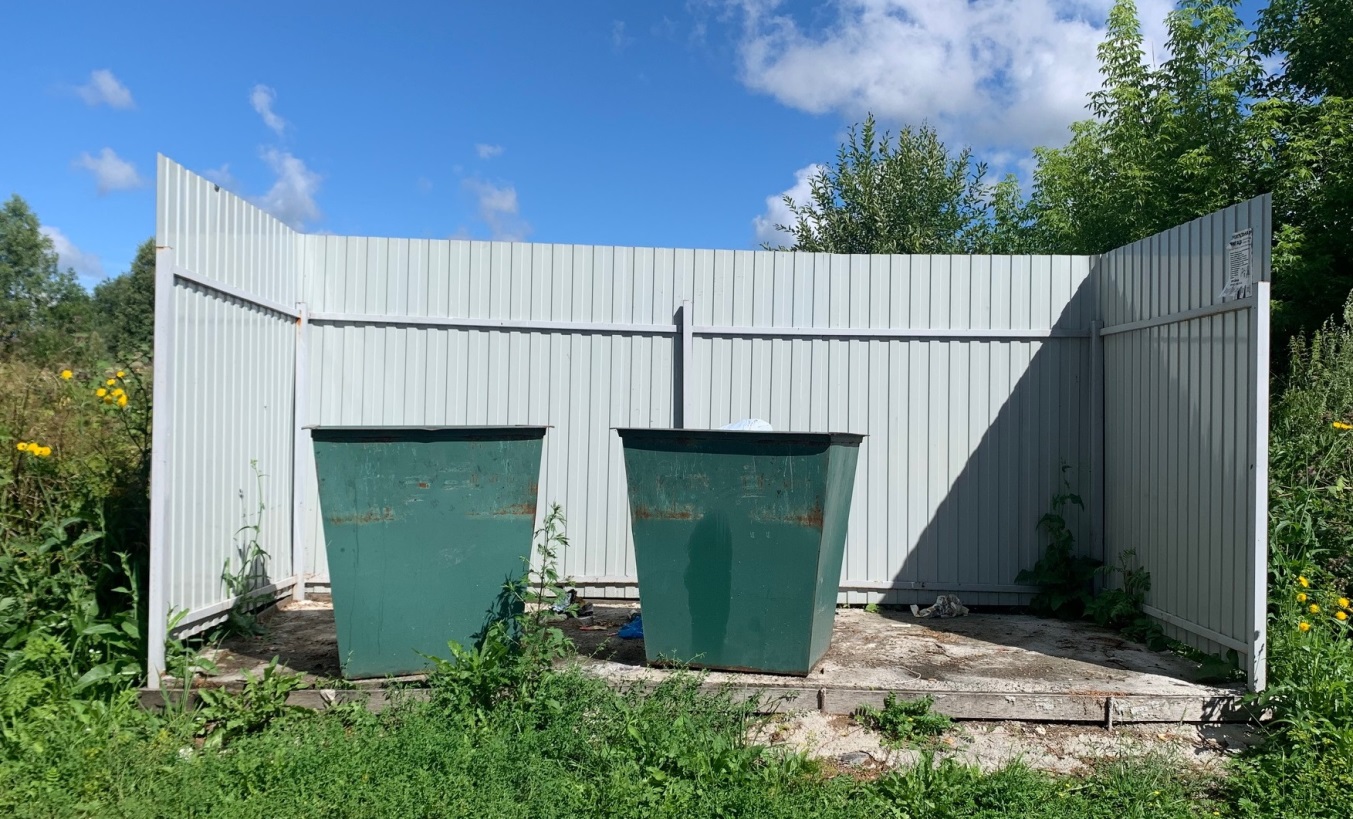 38Д.Ермаки, ул.Задорожная39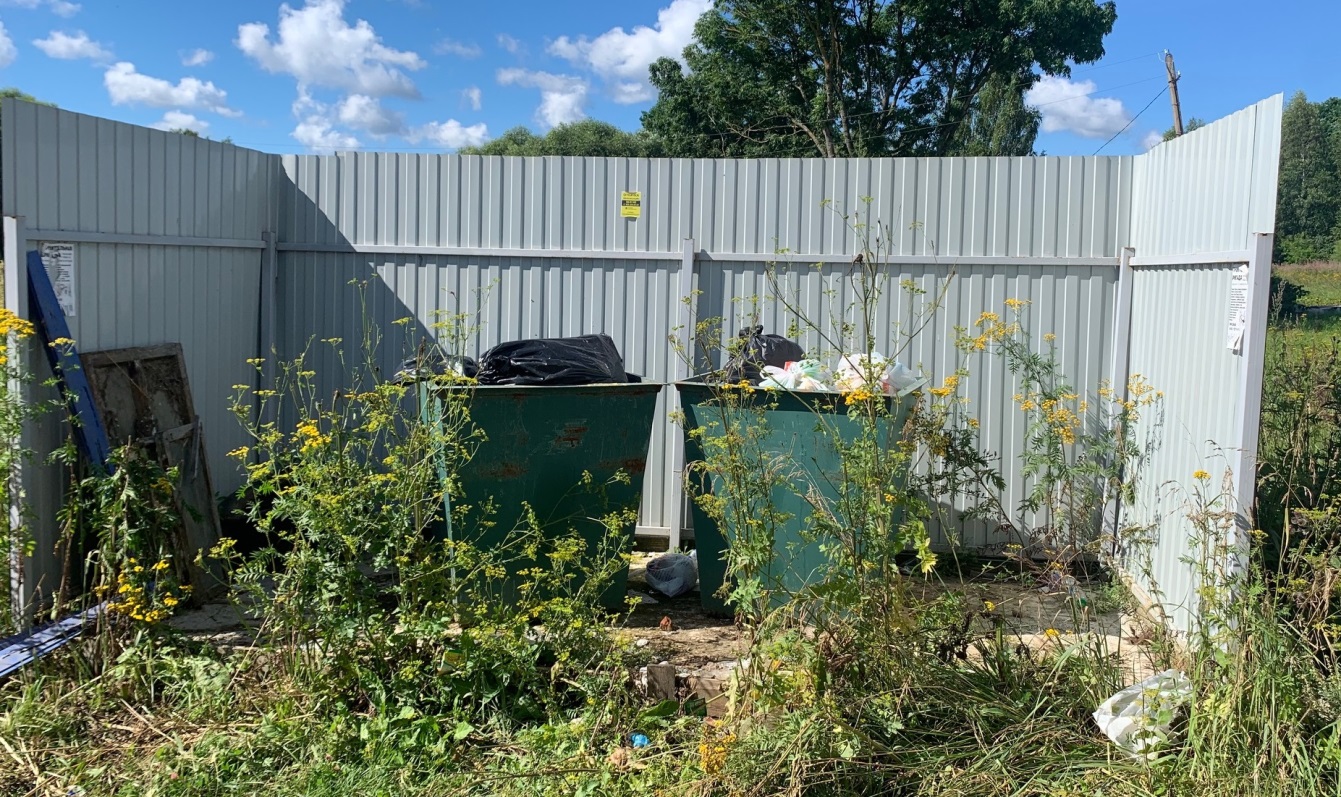 39Д.Ермаки, ул.Михаленкова40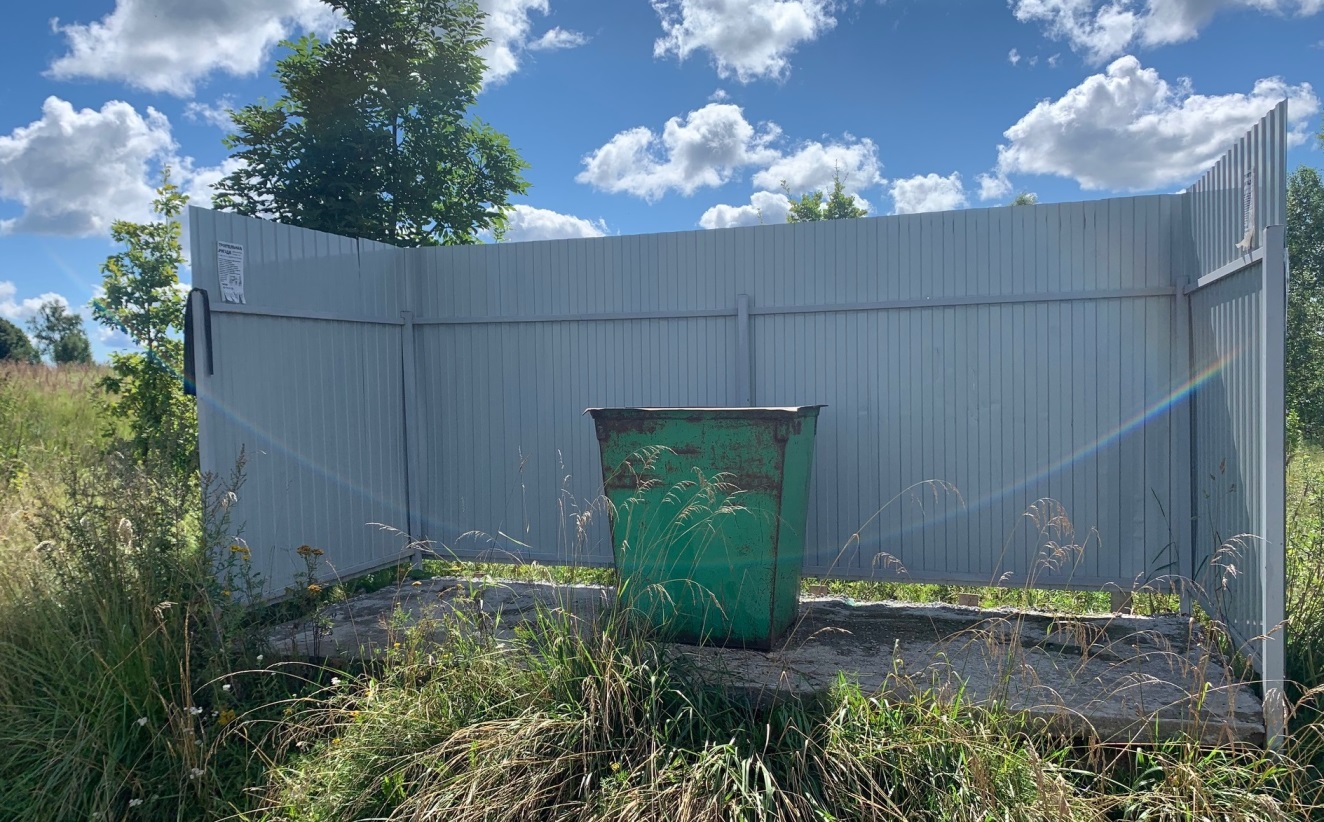 40Д.Ромы41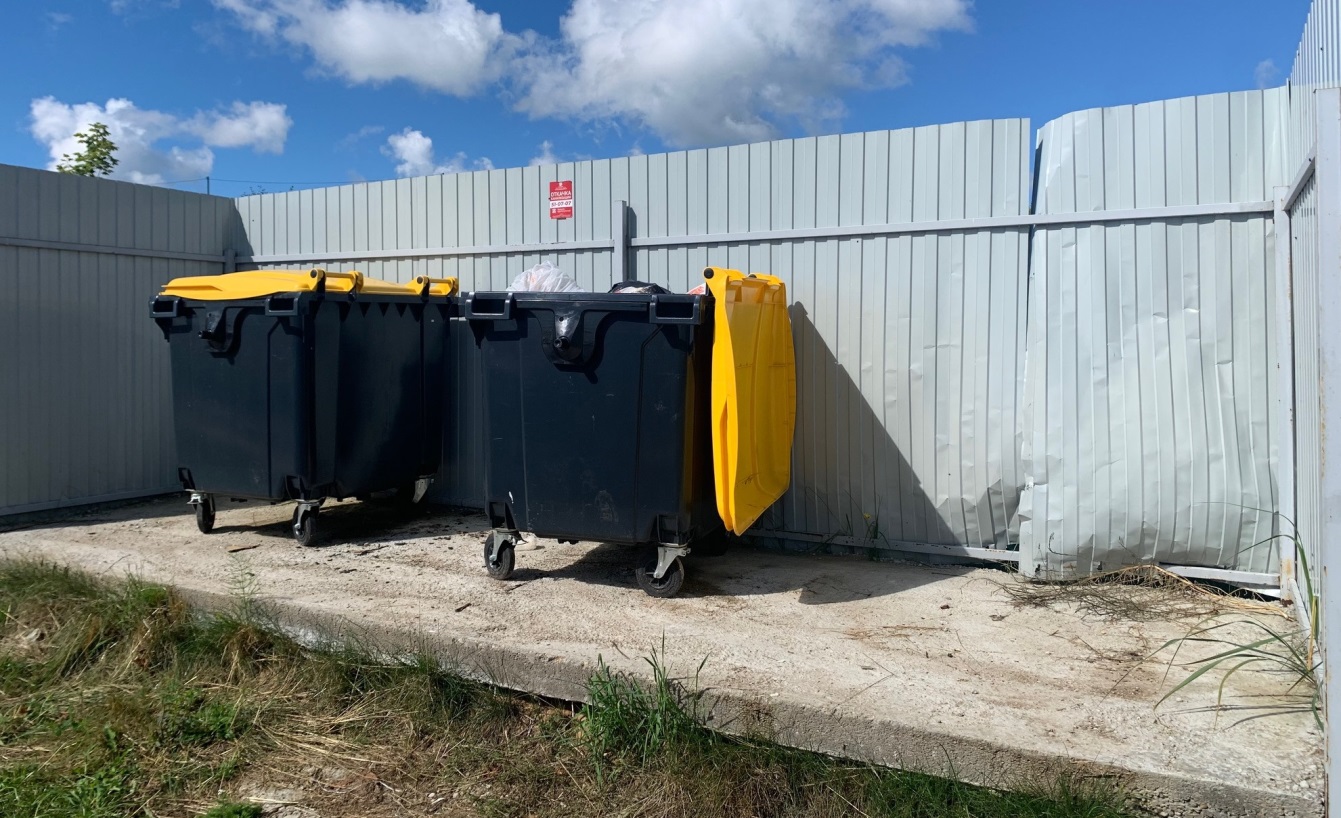 41Д.Старые Батеки, ул.Заречная42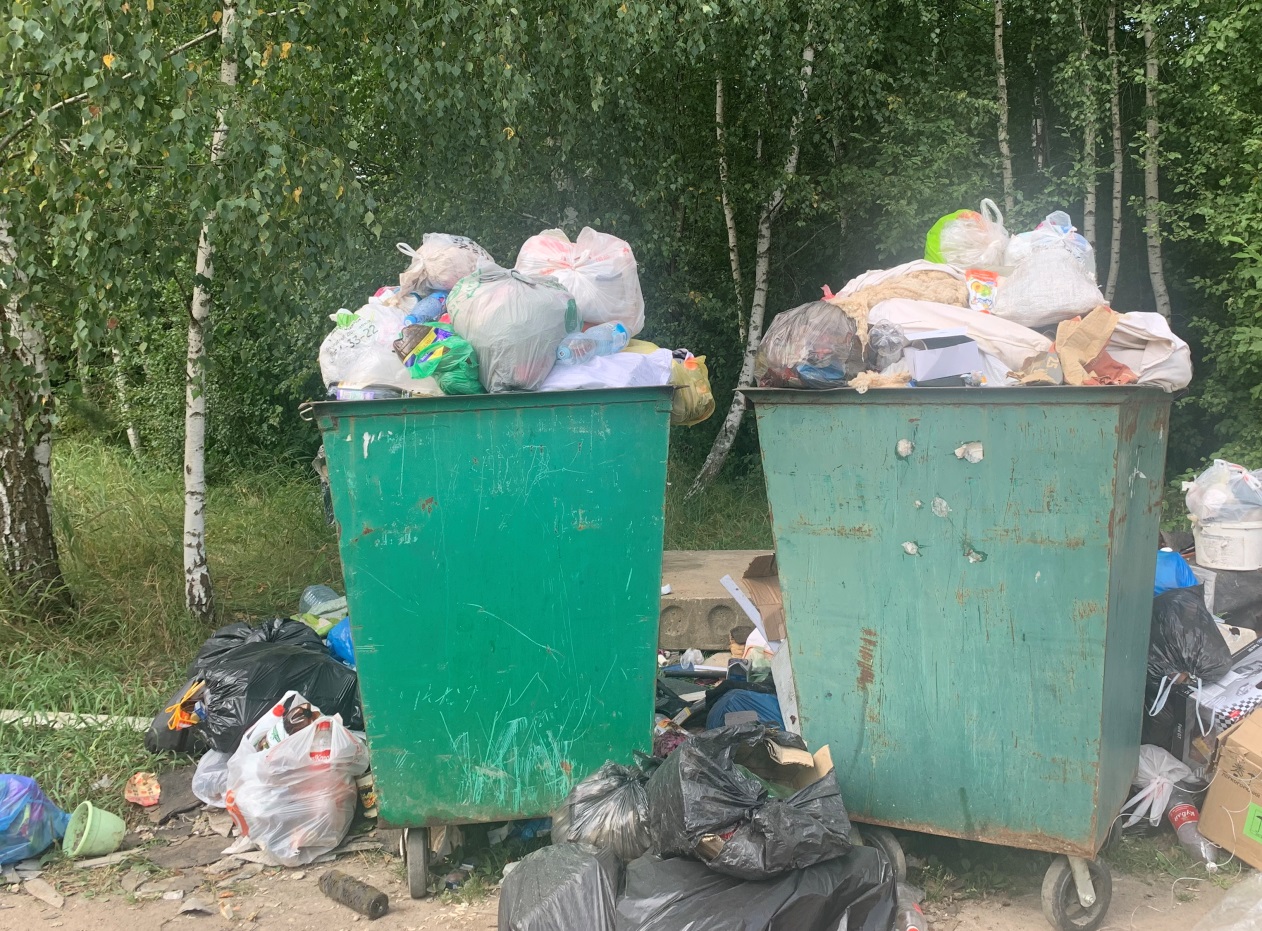 42Д.Дачная-243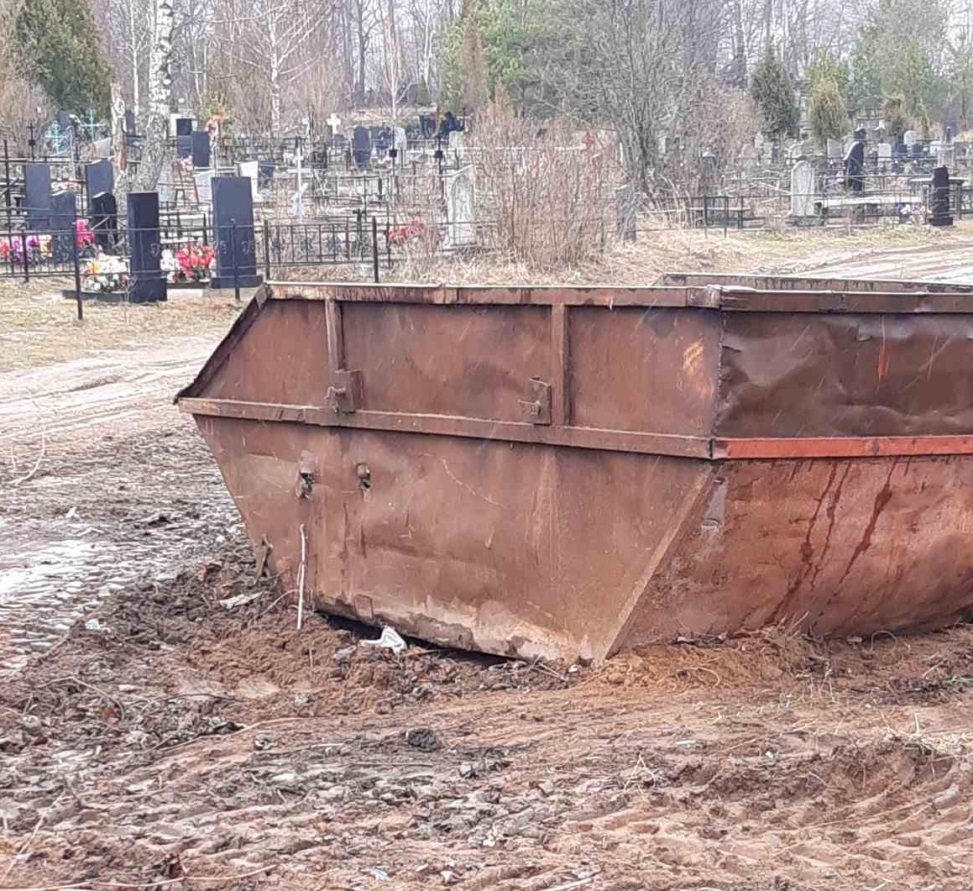 43Д.Старые Батеки кладбище «Петровское»44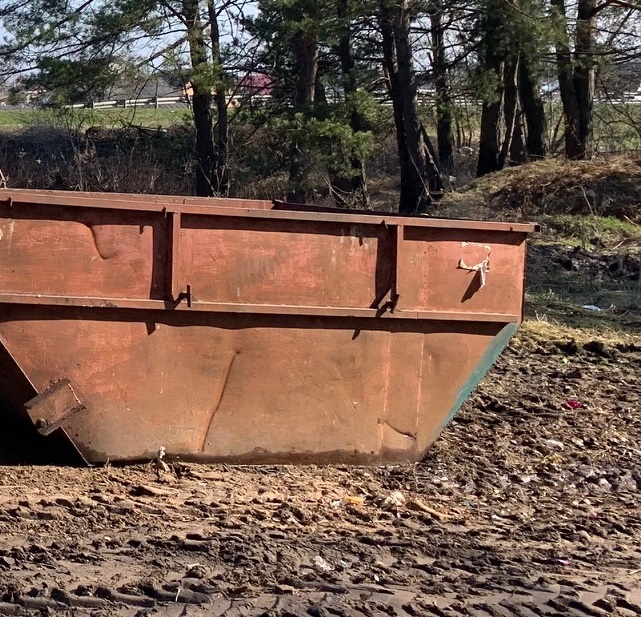 44Д.Гнездово, кладбище «Белая станция»